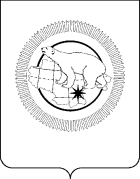 П Р И К А ЗОснование приказаПРИКАЗЫВАЮ:1.	Внести изменения в приказ Департамента здравоохранения Чукотского автономного округа от 28 июня 2019 г. № 429:1.1.	Изложив Форму заявления о предоставлении лицензии на осуществление фармацевтической деятельности (приложение 1 к приказу Департамента здравоохранения Чукотского автономного округа от 28 июня 2019 г. № 429), согласно приложению 1 к настоящему приказу;1.2.	Изложив Форму заявления о переоформлении лицензии на осуществление фармацевтической деятельности (приложение 3 к приказу Департамента здравоохранения Чукотского автономного округа от 28 июня 2019 г. № 429), согласно приложению 2 к настоящему приказу;1.3.	Изложив Форму уведомления о необходимости устранения выявленных нарушений и (или) представления отсутствующих документов соискателем лицензии на осуществление фармацевтической деятельности (приложение 5 к приказу Департамента здравоохранения Чукотского автономного округа от 28 июня 2019 г. № 429), согласно приложению 3 к настоящему приказу;1.4.	Изложив Форму уведомления о необходимости устранения выявленных нарушений и (или) представления отсутствующих документов при подаче заявления о переоформлении лицензии лицензиатом, осуществляющим фармацевтическую деятельность (приложение 6 к приказу Департамента здравоохранения Чукотского автономного округа от 28 июня 2019 г. № 429), согласно приложению 4 к настоящему приказу;1.5.	Изложив Форму уведомления о возврате заявления на осуществление фармацевтической деятельности и прилагаемых к нему документов, представленных соискателем лицензии в соответствии с частями 8 и 9 ст. 13 Федерального закона от 4 мая 2011 г. № 99-ФЗ «О лицензировании отдельных видов деятельности» (приложение 7 к приказу Департамента здравоохранения Чукотского автономного округа от 28 июня 2019 г. № 429), согласно приложению 5 к настоящему приказу;1.6.	Изложив Форму уведомления о возврате заявления о переоформлении лицензии на осуществление фармацевтической деятельности и прилагаемых к нему документов, представленных лицензиатом в соответствии с частью 14 ст. 18 Федерального закона от 4 мая 2011 г. № 99-ФЗ «О лицензировании отдельных видов деятельности» (приложение 8 к приказу Департамента здравоохранения Чукотского автономного округа от 28 июня 2019 г. № 429), согласно приложению 6 к настоящему приказу;1.7.	Исключить (признать утратившей силу) Форму выписки из реестра лицензий на осуществление фармацевтической деятельности о конкретном лицензиате (приложение 17 к приказу Департамента здравоохранения Чукотского автономного округа от 28 июня 2019 г. № 429);1.8.	Исключить (признать утратившей силу) Форму заявления  о предоставлении дубликата/копии лицензии на осуществление фармацевтической деятельности (приложение 18 к приказу Департамента здравоохранения Чукотского автономного округа от 28 июня 2019 г. № 429);1.9.	Исключить (признать утратившей силу) Форму описи документов, приобщенных к заявлению о предоставлении дубликата/копии лицензии на осуществление фармацевтической деятельности (приложение 19 к приказу Департамента здравоохранения Чукотского автономного округа от 28 июня 2019 г. № 429);1.10.	Включить Форму уведомления об отказе в предоставлении лицензии на осуществление фармацевтической деятельности согласно приложению 7 к настоящему приказу (приложение 22 к приказу Департамента здравоохранения Чукотского автономного округа от 28 июня 2019 г. № 429);1.11.	Включить Форму уведомления об отказе в переоформлении лицензии на осуществление фармацевтической деятельности согласно приложению 8 к настоящему приказу (приложение 23 к приказу Департамента здравоохранения Чукотского автономного округа от 28 июня 2019 г. № 429);1.12.	Включить Форму уведомления о предоставлении лицензии на осуществление фармацевтической деятельности согласно приложению 9 к настоящему приказу (приложение 24 к приказу Департамента здравоохранения Чукотского автономного округа от 28 июня 2019 г. № 429).2.	Сектору лицензирования медицинской и фармацевтической деятельности Департамента здравоохранения Чукотского автономного округа (Гецман Ю.Н.) направить формы документов, используемых Департаментом здравоохранения Чукотского автономного округа в процессе  лицензирования фармацевтической деятельности для размещения на официальном сайте Чукотского автономного округа. 3.	Контроль за исполнением настоящего приказа оставляю за собой.Регистрационный номер: _________________________ от «___» _________ 20 __г.(заполняется лицензирующим органом)В Департамент здравоохранения Чукотского автономного округаЗаявление о предоставлении лицензии на осуществление фармацевтической деятельностив лице _____________________________________________________________________________              (Ф.И.О., должность руководителя юридического лица или индивидуального                                      предпринимателя)действующего на основании _________________________________________________________________________________                                                                 (документ, подтверждающий полномочия)просит предоставить лицензию на осуществление фармацевтической деятельности.Опись представленных документов на _______ листах в _______ экземплярах прилагается. Достоверность представленных документов подтверждаю.Руководитель организации-заявителя,индивидуальный предпринимательМ.П.                ______________                               (дата)».Регистрационный номер № _____________ от «____» _____________ 20____ г.(заполняется лицензирующим органом)В Департамент здравоохраненияЧукотского автономного округаЗаявление
о переоформлении лицензии на фармацевтическую деятельностьРегистрационный № _____________ лицензии от "____" _____________ 20____ г.,предоставленной _____________________________________________________*(наименование лицензирующего органа)Регистрационный № _____________ лицензии от "____" _____________ 20____ г.,предоставленной ______________________________________________________(наименование лицензирующего органа)I. В связи с:_______ реорганизацией юридического лица в форме преобразования_______ реорганизацией юридического лица в форме слияния_______ изменением наименования юридического лица_______ изменением адреса места нахождения юридического лица_______ изменением адреса места осуществления юридическим лицом лицензируемого вида деятельности при фактически неизменном месте осуществления деятельности_______ изменением фамилии, имени и (в случае, если имеется) отчества индивидуального предпринимателя_______ изменением реквизитов документа, удостоверяющего личность индивидуального предпринимателя_______ изменением места жительства индивидуального предпринимателя при фактически неизменном месте осуществления деятельности_______ <*> Нужное указать______________________________________________________* при желании включить все действующие объекты, на которых осуществляется вышеуказанная деятельность, в единую лицензию, в настоящем заявлении необходимо указать все номера и даты выдачи имеющихся лицензий, подлежащих переоформлениюII. В связи с:_______ изменением адресов мест осуществления лицензируемого вида деятельности;_______ изменением перечня выполняемых работ, оказываемых услуг, составляющих лицензируемый вид деятельности, ранее не указанных в лицензии;_______ прекращением деятельности по одному адресу или нескольким адресам мест осуществления деятельности, указанным в лицензии;_______ прекращением деятельности выполняемых работ, оказываемых услуг, составляющих лицензируемый вид деятельности;_______ истечением срока действия лицензии (лицензий), не содержащей (не содержащих) перечня выполняемых работ, оказываемых услуг, составляющих лицензируемый вид деятельности:<*> Нужное указать__________________________________________________________________,(Ф.И.О. руководителя постоянно действующего исполнительного органа юридического лица или иного лица, имеющего право действовать от имени этого юридического лица или Ф.И.О. индивидуального предпринимателя)действующий на основании ________________________________________________________________________________.                                                                 (документ, подтверждающий полномочия)Опись представленных документов на _______ листах в _______ экземплярах прилагается. Достоверность представленных документов подтверждаю.Руководитель организации-заявителя,индивидуальный предпринимательМ.П.                ______________                               (дата)».                                                                              «Приложение 5к приказу Департамента здравоохранения                                                              Чукотского автономного округа                                                  от 28 июня 2019 г. № 429                                       ┌──                             ─┐                                              Соискателю лицензииУведомление о необходимости устранения выявленных нарушений и (или) представления отсутствующих документов соискателем лицензии на осуществление фармацевтической деятельностиВ соответствии с частью 8 ст. 13 Федерального закона от 4 мая 2011 г. № 99-ФЗ «О лицензировании отдельных видов деятельности», постановлением Правительства Российской Федерации от 22 декабря 2011 г. № 1081 «О лицензировании фармацевтической деятельности», Положением о Департаменте здравоохранения Чукотского автономного округа, утвержденным Постановлением Правительства Чукотского автономного округа от 24 декабря 2018 года № 438, в результате рассмотрения Департаментом здравоохранения  Чукотского автономного округа заявления_________________________________________________________________________                      (наименование соискателя лицензии)о предоставлении лицензии на осуществление фармацевтической  деятельности(регистрационный № __________ от «____»__________20_____г.) и прилагаемыхк нему документов, установлено:заявление о предоставлении лицензии оформлено с нарушением требований, установленных частью 1 ст. 13 Федерального закона от 4 мая 2011 г. № 99-ФЗ «О лицензировании отдельных видов деятельности»: _________________________________________________________________________________                      (указать выявленные нарушения)документы, указанные в части 3 ст. 13 Федерального закона от 4мая 2011 г. № 99-ФЗ «О лицензировании отдельных видов деятельности», представлены не в полном объеме/отсутствуют:_________________________________________________________________________                     (указать перечень документов)Департамент здравоохранения Чукотского автономного округа уведомляет о необходимости устранения в тридцатидневный срок выявленных нарушений и (или) представления отсутствующих документов.В случае непредставления соискателем лицензии в тридцатидневный срок надлежащим образом оформленного заявления о предоставлении лицензии и (или) в полном объеме прилагаемых к нему документов, ранее представленное заявление о предоставлении лицензии и прилагаемые к нему документы подлежат возврату соискателю лицензии на основании части 10 статьи 13 Федерального закона от  4  мая  2011г.  № 99-ФЗ  «О  лицензировании    отдельных видов деятельности».Начальник Департамента _____________            _______________                            (подпись)                   (ФИО)Исполнитель (ФИО, телефон)».                               «Приложение 6к приказу Департамента здравоохранения                                                                               Чукотского автономного округа                                                  от 28 июня 2019 г. № 429                                      ┌──                             ─┐                                                  ЛицензиатуУведомление о необходимости устранения выявленных нарушений и (или) представления отсутствующих документов при подаче заявления о переоформлении лицензии лицензиатом, осуществляющим фармацевтическую деятельностьВ соответствии с частью 12 ст. 18  Федерального  закона от 4 мая 2011 г.  № 99-ФЗ «О лицензировании отдельных видов деятельности», постановлением Правительства Российской Федерации от 22 декабря  2011 г. № 1081  «О лицензировании фармацевтической деятельности», Положением о Департаменте здравоохранения Чукотского автономного округа, утвержденным Постановлением Правительства Чукотского автономного округа от 24 декабря 2018 года № 438, в результате рассмотрения Департаментом здравоохранения Чукотского автономного округа заявления_________________________________________________________________________                (наименование лицензиата)о переоформлении лицензии на осуществление фармацевтической деятельности(регистрационный входящий № ____________  от  «__»____________ 20__ г.) иприлагаемых к нему документов в связи с:* реорганизацией юридического лица в форме преобразования;* реорганизацией юридического лица в форме слияния;* изменением наименования юридического лица;* изменением адреса места нахождения юридического лица;*  изменением адреса места осуществления юридическим лицом лицензируемого вида деятельности при фактически неизменном месте осуществления деятельности*  изменением адресов мест осуществления лицензируемого вида деятельности;* изменением перечня выполняемых работ, оказываемых услуг, составляющих лицензируемый  вид  деятельности, ранее не указанных в лицензии;* прекращением деятельности по одному адресу или нескольким адресам мест осуществления деятельности, указанным в лицензии;* прекращением деятельности выполняемых работ, оказываемых  услуг, составляющих лицензируемый вид деятельности;* истечением срока действия лицензии (лицензий), не содержащей (не содержащих) перечня выполняемых работ, оказываемых услуг, составляющих лицензируемый вид деятельности, установлено:- заявление о переоформлении лицензии оформлено с нарушением требований, установленных ст. 18 Федерального закона от 4 мая 2011 г. № 99-ФЗ «О лицензировании отдельных видов деятельности»:_________________________________________________________________________                    (указать выявленные нарушения)- документы, указанные в ст. 18 Федерального закона от 4 мая 2011 г. № 99-ФЗ «О лицензировании отдельных видов деятельности», представлены не в полном объеме/отсутствуют:_________________________________________________________________________                    (указать перечень документов)Департамент здравоохранения Чукотского автономного округа уведомляет о необходимости устранения в тридцатидневный срок выявленных нарушений и (или) представления отсутствующих документов.В случае непредставления лицензиатом в тридцатидневный срок надлежащим образом оформленного заявления о переоформлении лицензии и (или) в полном объеме прилагаемых к нему документов ранее представленное заявление о переоформлении лицензии и прилагаемые к нему документы подлежит возврату лицензиату на основании части 14 статьи 18 Федерального закона  от  4  мая  2011  г. № 99-ФЗ «О лицензировании отдельных видов деятельности».Начальник Департамент                ______________      __________________                                                                  (подпись)             (ФИО)Исполнитель (ФИО, телефон)».                              «Приложение 7к приказу Департамента здравоохранения                                                             Чукотского автономного округа                                                  от 28 июня 2019 г. № 429                                         ┌──                             ─┐                                                Соискателю лицензииУведомление
о возврате заявления на осуществление фармацевтической деятельности и прилагаемых к нему документов, представленных соискателем лицензии в соответствии с частями 8 и 9  ст. 13 Федерального закона от 4 мая 2011 г. № 99-ФЗ «О лицензировании отдельных видов деятельности»В соответствии с частями 8 и 9 ст. 13 Федерального закона от 4 мая 2011 г.  № 99-ФЗ «О лицензировании отдельных видов деятельности», постановлением Правительства Российской Федерации от 22 декабря 2011 г. № 1081 от 22 декабря 2011 г. «О лицензировании фармацевтической деятельности», Положением о Департаменте здравоохранения Чукотского автономного округа, утвержденным Постановлением Правительства Чукотского автономного округа от 24 декабря 2018 года № 438, Департамент здравоохранения Чукотского автономного округа, рассмотрев представленные / направленные_________________________________________________________________________               (наименование соискателя лицензии)документы (регистрационный  № _________от «_______»____________20_____г.),уведомляет о возврате заявления на осуществление фармацевтической деятельности и прилагаемых к нему документов по причине их:* несоответствия части 1 ст. 13 Федерального закона от 4 мая 2011 г. № 99-ФЗ «О лицензировании отдельных видов деятельности»: ________________________________________________________________________________________________________________                  (указать мотивированное обоснование причин возврата)* несоответствия части 3 ст. 13 Федерального закона от 4 мая  2011 г. № 99-ФЗ «О лицензировании отдельных видов деятельности»: ___________________________ _________________________________________________________________________________                    (указать мотивированное обоснование причин возврата)            * несоответствия части 10 статьи 13 Федерального закона от 4   мая2011 г. № 99-ФЗ «О лицензировании отдельных видов деятельности»: _____________________________________________________________________________________________________          (указать мотивированное обоснование причин возврата)Приложение: заявление на осуществление фармацевтической деятельностии прилагаемые к нему документы на__л. в 1 экз.Начальник Департамента          ________________  _____________________                                     (подпись)              (ФИО)Исполнитель (ФИО, телефон)».                             «Приложение 8к приказу Департамента здравоохранения                                                             Чукотского автономного округа                                                  от 28 июня 2019 г. № 429                                        ┌──                             ─┐                                                     ЛицензиатуУведомление
о возврате заявления о переоформлении лицензии на осуществление фармацевтической деятельности и прилагаемых к нему документов, представленных лицензиатом в соответствии с частью 14 ст. 18 Федерального закона от 4 мая 2011 г. № 99-ФЗ «О лицензировании отдельных видов деятельности»В соответствии с частью 14  ст. 18 Федерального закона от 4 мая 2011 г. № 99-ФЗ «О лицензировании отдельных видов деятельности», постановлением Правительства Российской Федерации от 22 декабря 2011 г. № 1081 «О лицензировании фармацевтической деятельности», Положением о Департаменте здравоохранения Чукотского автономного округа, утвержденным Постановлением Правительства Чукотского автономного округа от 24 декабря 2018 года № 438,  Департамент здравоохранения Чукотского автономного округа, рассмотрев представленные / направленные_________________________________________________________________________                       (наименование лицензиата)документы (регистрационный №____________от «_____»___________20______г.), уведомляет о возврате заявления о переоформлении лицензии на осуществление фармацевтической деятельности и прилагаемых к нему документов по причине их:* несоответствия части 3 ст. 18 Федерального закона от 4 мая 2011 г. № 99-ФЗ «О лицензировании отдельных видов деятельности»: _________________________________________________________________________________________________________________                  (указать мотивированное обоснование причин возврата)* несоответствия части 5 ст. 18 Федерального закона от 4 мая 2011 г. № 99-ФЗ «О лицензировании отдельных видов деятельности»: _________________________________________________________________________________________________________________                   (указать мотивированное обоснование причин возврата)* несоответствия части 7 ст. 18 Федерального закона от 4 мая 2011 г. № 99-ФЗ «О лицензировании отдельных видов деятельности»: _________________________________________________________________________________________________________________               (указать мотивированное обоснование причин возврата)* несоответствия части 8 ст. 18  Федерального закона от 4 мая 2011 г. № 99-ФЗ «О лицензировании отдельных видов деятельности»: _________________________________________________________________________________________________________________               (указать мотивированное обоснование причин возврата)* несоответствия части 9 ст. 18 Федерального закона от 4 мая 2011 г. № 99-ФЗ «О лицензировании отдельных видов деятельности»: ______________________________________ _________________________________________________________________________________                   (указать мотивированное обоснование причин возврата)* несоответствия части 10 ст. 18 Федерального закона от 4 мая 2011г. № 99-ФЗ «О лицензировании отдельных видов деятельности»: ________________________________________________________________________________________________________________                 (указать мотивированное обоснование причин возврата)           *  несоответствия части 14 статьи 18 Федерального закона от 4   мая 2011 г. № 99-ФЗ «О лицензировании отдельных видов деятельности»:_________________________________________________________________________          (указать мотивированное обоснование причин возврата)Приложение: заявление о переоформлении  лицензии на осуществление фармацевтической деятельности и прилагаемые к нему документы на_л. в 1 экз.Начальник Департамента       ______________  __________________                                    (подпись)          (ФИО)Исполнитель (ФИО, телефон)».                                                                            Приложение 7                                                                            к приказу Департамента здравоохранения                                                                             Чукотского автономного округа                                                                            от                              №                                  «Приложение 22к приказу Департамента здравоохранения                                                              Чукотского автономного округа                                       от 28 июня 2019 г. № 429                                                                                                         ┌                                    ┐                                                                                                          Соискателю лицензииУведомлениеоб отказе в предоставлении лицензии на осуществление фармацевтическойдеятельности     В соответствии с частью 6 статьи 14 Федерального закона  от  4   мая 2011  г.  № 99-ФЗ  «О  лицензировании  отдельных  видов    деятельности», постановлением Правительства Российской Федерации от 22 декабря 2011   г. № 1081 «О лицензировании фармацевтической деятельности»,   Положением о Департаменте здравоохранения Чукотского автономного округа, утвержденным Постановлением Правительства Чукотского автономного округа от 24 декабря 2018 года № 438,  в  результате  рассмотрения  Департаментом здравоохранения Чукотского автономного округа заявления_________________________________________________________________________                   (наименование соискателя лицензии)о предоставлении лицензии на осуществление фармацевтической деятельности и прилагаемых к нему документов (регистрационный входящий   № ___________ от  «__»________  20__  г.),  Департамент здравоохранения Чукотского автономного округа  уведомляет  об  отказе  в  предоставлении    лицензии на осуществление фармацевтической деятельности по причине наличия оснований, предусмотренных частью 7 статьи 14 Федерального закона от 4 мая 2011   г. № 99-ФЗ «О лицензировании отдельных видов деятельности»:     (*) наличие  в  представленных  соискателем  лицензии    заявлении о предоставлении  лицензии  и  (или)  прилагаемых   к   нему     документах недостоверной или искаженной информации;_________________________________________________________________________           (указать мотивированное обоснование причин отказа)     (*) установленное в ходе проверки несоответствие соискателя лицензии лицензионным требованиям, реквизиты акта проверки соискателя лицензии: от ________ 20__ г. № _______________________________________________________________________________           (указать мотивированное обоснование причин отказа)Начальник Департамента здравоохраненияЧукотского автономного округа                             ___________ ________________________                                                                                        (подпись)    (ФИО (последнее - при                                                                                                                           наличии))Исполнитель (ФИО (последнее - при наличии), телефон)──────────────────────────────(*) Нужное указать──────────────────────────────».                                                                            Приложение 8                                                                            к приказу Департамента здравоохранения                                                                             Чукотского автономного округа                                                                            от                              №                              «Приложение 23                                                                       к приказу Департамента здравоохранения                                                        Чукотского автономного округа                                   от 28 июня 2019 г. № 429                                            ┌                           ┐                                                                                                                                     ЛицензиатуУведомлениеоб отказе в переоформлении лицензии на осуществление фармацевтическойдеятельности     В соответствии с частью 18 статьи 18 Федерального закона от  4   мая 2011  г.  № 99-ФЗ  «О  лицензировании  отдельных  видов    деятельности», постановлением Правительства Российской Федерации от 22 декабря 2011   г. № 1081 «О лицензировании фармацевтической деятельности»,   Положением о Департаменте здравоохранения Чукотского автономного округа, утвержденным Постановлением Правительства Чукотского автономного округа от 24 декабря 2018 года № 438,  в  результате  рассмотрения  Департаментом  здравоохранения Чукотского автономного округа заявления_________________________________________________________________________                        (наименование лицензиата)о переоформлении лицензии на осуществление фармацевтической  деятельности и прилагаемых к нему документов (регистрационный входящий № _____________ от «__»_______________ 20__ г.),  Департамент здравоохранения Чукотского автономного округа  уведомляет  об  отказе  в  переоформлении    лицензии на осуществление фармацевтической деятельности по причине наличия оснований, предусмотренных частью 7 статьи 14 Федерального закона от 4 мая 2011   г. № 99-ФЗ «О лицензировании отдельных видов деятельности»:     (*) наличие  в  представленных  соискателем  лицензии    заявлении о предоставлении  лицензии  и  (или)  прилагаемых   к   нему     документах недостоверной или искаженной информации;_________________________________________________________________________           (указать мотивированное обоснование причин отказа)     (*) установленное в ходе проверки несоответствие соискателя лицензии лицензионным требованиям, реквизиты акта проверки соискателя лицензии: от _________ 20__ г. № ______________________________________________________________________________           (указать мотивированное обоснование причин отказа)Начальник Департамента здравоохраненияЧукотского автономного округа        ___________ ________________________                                      (подпись)    (ФИО (последнее - при                                                           наличии))Исполнитель (ФИО (последнее - при наличии), телефон)──────────────────────────────(*) Нужное указать──────────────────────────────».                                                                            Приложение 9                                                                            к приказу Департамента здравоохранения                                                                             Чукотского автономного округа                                                                            от                              №                                «Приложение 24                                                                         к приказу Департамента здравоохранения                                                         Чукотского автономного округа                                   от 28 июня 2019 г. № 429                                            ┌                           ┐                                                                                                                         ЛицензиатуУведомлениео предоставлении лицензии на осуществлениефармацевтической деятельности     Департамент здравоохранения Чукотского автономного округа в соответствии с  частью 5  статьи 14  Федерального  закона   от 4 мая 2011 г.   № 99-ФЗ «О лицензировании отдельных видов деятельности» уведомляет, что  приказом Росздравнадзора от ________________ № _______________________________________________________________________________________________                        (наименование лицензиата)ИНН _____________________________________________________________________ОГРН ____________________________________________________________________предоставлена лицензия на осуществление фармацевтической деятельностиот __________________ № ________________________________________________.Начальник Департамента здравоохраненияЧукотского автономного округа                              ___________ ________________________                                                                                       (подпись)    (ФИО (последнее - при                                                                                                                          наличии))Исполнитель (ФИО (последнее - при наличии), телефон)».ДЕПАРТАМЕНТ  ЗДРАВООХРАНЕНИЯ  ЧУКОТСКОГО  АВТОНОМНОГО  ОКРУГАот 01.02.2021№62г. АнадырьО внесении изменений в приказ Департамента здравоохранения Чукотского автономного округа от 28 июня 2019 г. № 429Подписано электронной подписьюПриложение 1к приказу Департамента здравоохранения Чукотского автономного округа  от                                №    «Приложение 1к приказу Департамента здравоохранения Чукотского автономного округа  от 28 июня 2019 г. № 4291.Организационно-правовая форма и полное наименование юридического лица/фамилия, имя, отчество (в случае если имеется), данные документа, удостоверяющего личность индивидуального предпринимателяОрганизационно-правовая форма и полное наименование юридического лица/фамилия, имя, отчество (в случае если имеется), данные документа, удостоверяющего личность индивидуального предпринимателяОрганизационно-правовая форма и полное наименование юридического лица/фамилия, имя, отчество (в случае если имеется), данные документа, удостоверяющего личность индивидуального предпринимателя2.Сокращенное наименование (если имеется)Сокращенное наименование (если имеется)Сокращенное наименование (если имеется)3.Фирменное наименование (если имеется)Фирменное наименование (если имеется)Фирменное наименование (если имеется)4.Адрес места нахождения юридического лица; адрес места жительства индивидуального предпринимателя (с указанием почтового индекса)Адрес места нахождения юридического лица; адрес места жительства индивидуального предпринимателя (с указанием почтового индекса)Адрес места нахождения юридического лица; адрес места жительства индивидуального предпринимателя (с указанием почтового индекса)5.Основной государственный регистрационный номер записи о государственной регистрации (для индивидуального предпринимателя), государственный регистрационный номер (для юридического лица)Основной государственный регистрационный номер записи о государственной регистрации (для индивидуального предпринимателя), государственный регистрационный номер (для юридического лица)Основной государственный регистрационный номер записи о государственной регистрации (для индивидуального предпринимателя), государственный регистрационный номер (для юридического лица)6.Данные документа, подтверждающего факт внесения сведений о юридическом лице в единый государственный реестр юридических лиц, с указанием адреса места нахождения органа, осуществившего государственную регистрациюДанные документа, подтверждающего факт внесения сведений о юридическом лице в единый государственный реестр юридических лиц, с указанием адреса места нахождения органа, осуществившего государственную регистрациюДанные документа, подтверждающего факт внесения сведений о юридическом лице в единый государственный реестр юридических лиц, с указанием адреса места нахождения органа, осуществившего государственную регистрациюВыдан ______________________________       (орган, выдавший документ)Дата выдачи ________________________Бланк: серия _____ № __________Адрес ______________________________7.Идентификационный номер налогоплательщикаИдентификационный номер налогоплательщикаИдентификационный номер налогоплательщика8.Данные документа о постановке соискателя лицензии (юридического лица) на учет в налоговом органеДанные документа о постановке соискателя лицензии (юридического лица) на учет в налоговом органеДанные документа о постановке соискателя лицензии (юридического лица) на учет в налоговом органеВыдан ______________________________       (орган, выдавший документ)Дата выдачи ________________________Бланк: серия _____ № __________9.Почтовый адрес соискателя лицензии (с указанием почтового индекса)Почтовый адрес соискателя лицензии (с указанием почтового индекса)Почтовый адрес соискателя лицензии (с указанием почтового индекса)10.Иностранное юридическое лицо - участник проекта международного медицинского кластера, осуществляющий деятельность на территории международного медицинского кластера через филиал, аккредитованный в соответствии с Федеральным законом «Об иностранных инвестициях в Российской Федерации»Иностранное юридическое лицо - участник проекта международного медицинского кластера, осуществляющий деятельность на территории международного медицинского кластера через филиал, аккредитованный в соответствии с Федеральным законом «Об иностранных инвестициях в Российской Федерации»Иностранное юридическое лицо - участник проекта международного медицинского кластера, осуществляющий деятельность на территории международного медицинского кластера через филиал, аккредитованный в соответствии с Федеральным законом «Об иностранных инвестициях в Российской Федерации»10.1.наименование иностранного юридического лица.наименование иностранного юридического лица.наименование иностранного юридического лица.10.2.наименование филиала иностранного юридического лица, аккредитованного в соответствии с Федеральным законом от 9 июля 1999 года N 160-ФЗ «Об иностранных инвестициях в Российской Федерации».наименование филиала иностранного юридического лица, аккредитованного в соответствии с Федеральным законом от 9 июля 1999 года N 160-ФЗ «Об иностранных инвестициях в Российской Федерации».наименование филиала иностранного юридического лица, аккредитованного в соответствии с Федеральным законом от 9 июля 1999 года N 160-ФЗ «Об иностранных инвестициях в Российской Федерации».10.3.номер записи аккредитации.номер записи аккредитации.номер записи аккредитации.10.4.дату аккредитации.дату аккредитации.дату аккредитации.10.5.идентификационный номер налогоплательщика.идентификационный номер налогоплательщика.идентификационный номер налогоплательщика.10.6.код причины постановки на учет.код причины постановки на учет.код причины постановки на учет.10.7.адрес места осуществления лицензируемого вида деятельности филиала.адрес места осуществления лицензируемого вида деятельности филиала.адрес места осуществления лицензируемого вида деятельности филиала.10.8.номер телефона и в случае, если имеется, адрес электронной почты филиала иностранного юридического лицаномер телефона и в случае, если имеется, адрес электронной почты филиала иностранного юридического лицаномер телефона и в случае, если имеется, адрес электронной почты филиала иностранного юридического лица11.Вид обособленного объектаАдреса мест осуществления деятельности (с указанием почтового индекса)Адреса мест осуществления деятельности (с указанием почтового индекса)Виды выполняемых работ, оказываемых услуг осуществляемые на объекте11.1. Аптека, осуществляющая розничную торговлю (отпуск) лекарственных препаратов населению:11.1. Аптека, осуществляющая розничную торговлю (отпуск) лекарственных препаратов населению:11.1. Аптека, осуществляющая розничную торговлю (отпуск) лекарственных препаратов населению:11.1. Аптека, осуществляющая розничную торговлю (отпуск) лекарственных препаратов населению:11.1.1. - готовых лекарственных форм;_______ Хранение лекарственных препаратов для медицинского применения_______ Перевозка лекарственных препаратов для медицинского применения_______ Розничная торговля лекарственными препаратами для медицинского применения_______ Отпуск лекарственных препаратов для медицинского применения11.1.2.  - производственная с правом изготовления лекарственных препаратов;_______ Хранение лекарственных средств для медицинского применения_______ Перевозка лекарственных средств для медицинского применения_______ Розничная торговля лекарственными препаратами для медицинского применения_______ Отпуск лекарственных препаратов для медицинского применения_______ Изготовление лекарственных препаратов для медицинского применения11.1.3. - производственная с правом изготовления асептических лекарственных препаратов._______ Хранение лекарственных средств для медицинского применения_______ Перевозка лекарственных средств для медицинского применения_______ Розничная торговля лекарственными препаратами для медицинского применения_______ Отпуск лекарственных препаратов для медицинского применения_______ Изготовление лекарственных препаратов для медицинского применения11.2. Аптека как структурное подразделение медицинской организации:11.2. Аптека как структурное подразделение медицинской организации:11.2. Аптека как структурное подразделение медицинской организации:11.2. Аптека как структурное подразделение медицинской организации:11.2.1. - готовых лекарственных форм;_______ Хранение лекарственных препаратов для медицинского применения_______ Перевозка лекарственных препаратов для медицинского применения_______ Розничная торговля лекарственными препаратами для медицинского применения_______ Отпуск лекарственных препаратов для медицинского применения11.2.2. - производственная с правом изготовления лекарственных препаратов;_______ Хранение лекарственных средств для медицинского применения_______ Перевозка лекарственных средств для медицинского применения_______ Розничная торговля лекарственными препаратами для медицинского применения_______ Отпуск лекарственных препаратов для медицинского применения_______ Изготовление лекарственных препаратов для медицинского применения11.2.3. - производственная с правом изготовления асептических лекарственных препаратов;_______ Хранение лекарственных средств для медицинского применения_______ Перевозка лекарственных средств для медицинского применения_______ Розничная торговля лекарственными препаратами для медицинского применения_______ Отпуск лекарственных препаратов для медицинского применения_______ Изготовление лекарственных препаратов для медицинского применения11.2.4. - производственная с правом изготовления радиофармацевтических лекарственных препаратов._______ Хранение лекарственных средств для медицинского применения_______ Перевозка лекарственных средств для медицинского применения_______ Розничная торговля лекарственными препаратами для медицинского применения_______ Отпуск лекарственных препаратов для медицинского применения_______ Изготовление лекарственных препаратов для медицинского применения11.3. Индивидуальный предприниматель (аптека индивидуального  предпринимателя)_______ Хранение лекарственных препаратов для медицинского применения_______ Перевозка лекарственных препаратов для медицинского применения_______ Розничная торговля лекарственными препаратами для медицинского применения_______ Отпуск лекарственных препаратов для медицинского применения11.4. Аптечный пункт, как структурное подразделение медицинской организации._______ Хранение лекарственных препаратов_______ Перевозка лекарственных препаратов для медицинского применения_______ Розничная торговля лекарственными препаратами для медицинского применения;_______ Отпуск лекарственных препаратов для медицинского применения11.5. Аптечный пункт_______ Хранение лекарственных препаратов_______ Перевозка лекарственных препаратов для медицинского применения_______ Розничная торговля лекарственными препаратами для медицинского применения;_______ Отпуск лекарственных препаратов для медицинского применения11.6. Аптечный киоск_______ Хранение лекарственных препаратов для медицинского применения_______ Перевозка лекарственных препаратов для медицинского применения_______ Розничная торговля лекарственными препаратами для медицинского применения11.7. Обособленные подразделения медицинских организаций, расположенные в сельских поселениях, в которых отсутствуют аптечные организации:11.7. Обособленные подразделения медицинских организаций, расположенные в сельских поселениях, в которых отсутствуют аптечные организации:11.7. Обособленные подразделения медицинских организаций, расположенные в сельских поселениях, в которых отсутствуют аптечные организации:11.7. Обособленные подразделения медицинских организаций, расположенные в сельских поселениях, в которых отсутствуют аптечные организации:11.7.1. Центр (отделение) общей врачебной_______ Хранение лекарственных препаратов для медицинского применения_______ Перевозка лекарственных препаратов для медицинского применения_______ Розничная торговля лекарственными препаратами для медицинского применения_______ Отпуск лекарственных препаратов для медицинского применения11.7.2. Амбулатория_______ Хранение лекарственных препаратов для медицинского применения_______ Перевозка лекарственных препаратов для медицинского применения_______ Розничная торговля лекарственными препаратами для медицинского применения_______ Отпуск лекарственных препаратов для медицинского применения11.7.3. Фельдшерский пункт_______ Хранение лекарственных препаратов для медицинского применения_______ Перевозка лекарственных препаратов для медицинского применения_______ Розничная торговля лекарственными препаратами для медицинского применения_______ Отпуск лекарственных препаратов для медицинского применения11.7.4. Фельдшерско-акушерский пункт_______ Хранение лекарственных препаратов для медицинского применения_______ Перевозка лекарственных препаратов для медицинского применения_______ Розничная торговля лекарственными препаратами для медицинского применения;_______ Отпуск лекарственных препаратов для медицинского применения12.Сведения о наличии лицензии на осуществление медицинской деятельности (для медицинских организаций)Сведения о наличии лицензии на осуществление медицинской деятельности (для медицинских организаций)13.Сведения о помещениях, имеющихся в наличие у соискателя лицензии на праве собственности или на ином законном основании, необходимых для осуществления фармацевтической деятельности, соответствующих установленным требованиям, права на которые зарегистрированы в Едином государственном реестре прав на недвижимое имущество и сделок с ним (за исключением медицинских организаций, обособленных подразделений медицинских организаций);Сведения о помещениях, имеющихся в наличие у соискателя лицензии на праве собственности или на ином законном основании, необходимых для осуществления фармацевтической деятельности, соответствующих установленным требованиям, права на которые зарегистрированы в Едином государственном реестре прав на недвижимое имущество и сделок с ним (за исключением медицинских организаций, обособленных подразделений медицинских организаций);Наименование и адреса помещений________________________________________Реквизиты документов о праве собственности или ином законном основании пользования:____________________________________Наименование и адреса помещений________________________________________Реквизиты документов о праве собственности или ином законном основании пользования:____________________________________14.Сведения о наличии санитарно-эпидемиологического заключения о соответствии помещений требованиям санитарных правил (за исключением медицинских организаций, обособленных подразделений медицинских организаций), выданного в установленном порядкеСведения о наличии санитарно-эпидемиологического заключения о соответствии помещений требованиям санитарных правил (за исключением медицинских организаций, обособленных подразделений медицинских организаций), выданного в установленном порядкеРеквизиты санитарно-эпидемиологического заключения:____________________________________(дата и № санитарно-эпидемиологического заключения, № бланка заключения)Реквизиты санитарно-эпидемиологического заключения:____________________________________(дата и № санитарно-эпидемиологического заключения, № бланка заключения)15.Номер телефона, (в случае, если имеется) адрес электронной почтыНомер телефона, (в случае, если имеется) адрес электронной почты16.Информирование по вопросам лицензирования (указать в случае, если заявителю необходимо направлять указанные сведения в электронной форме) Информирование по вопросам лицензирования (указать в случае, если заявителю необходимо направлять указанные сведения в электронной форме) На адрес электронной почты:На адрес электронной почты:17.Форма получения уведомления о предоставлении (об отказе в предоставлении) лицензии и выписки из реестра лицензийФорма получения уведомления о предоставлении (об отказе в предоставлении) лицензии и выписки из реестра лицензий___* На бумажном носителе заказным почтовым отправлением с уведомлением о вручении.___* В форме электронного документа, подписанного усиленной квалифицированной электронной подписью___* На бумажном носителе заказным почтовым отправлением с уведомлением о вручении.___* В форме электронного документа, подписанного усиленной квалифицированной электронной подписью______________________(наименование организации)____________________(подпись)____________________(Ф.И.О.)Приложение 2к приказу Департамента здравоохранения Чукотского автономного округа  от                                №    «Приложение 3к приказу Департамента здравоохранения Чукотского автономного округаот 28 июня 2019 г. № 429Nп/пСведения о заявителеСведения о лицензиате / лицензиатахСведения о лицензиате / лицензиатахСведения о лицензиате / лицензиатахНовые сведения о лицензиате или его правопреемнике1.Организационно-правовая форма и полное наименование юридического лица / фамилия, имя, отчество (в случае если имеется), данные документа, удостоверяющего личность индивидуального предпринимателя2.Сокращенное наименование юридического лица (в случае, если имеется)3.Фирменное наименование юридического лица (в случае, если имеется)4.Адрес места нахождения юридического лица/ места жительства индивидуального предпринимателя (с указанием почтового индекса)5.Государственный регистрационный номер записи о создании юридического лица; Основной государственный регистрационный номер записи о государственной регистрации (для индивидуального предпринимателя6.Данные документа, подтверждающего факт внесения сведений о юридическом лице в Единый государственный реестр юридических лиц/ индивидуальном предпринимателе в Единый государственный реестр индивидуальных предпринимателей (с указанием адреса места нахождения органа, осуществившего государственную регистрацию)Выдан ______________________________(орган, выдавший документ)Дата выдачи__________________Бланк: серия ______№ _______________Адрес ______________________________Выдан ______________________________(орган, выдавший документ)Дата выдачи__________________Бланк: серия ______№ _______________Адрес ______________________________Выдан ______________________________(орган, выдавший документ)Дата выдачи__________________Бланк: серия ______№ _______________Адрес ______________________________Выдан ______________________________(орган, выдавший документ)Дата выдачи__________________Бланк: серия ______№ _______________Адрес ______________________________7.Данные документа, подтверждающего факт внесения соответствующих изменений в единый государственный реестр юридических лиц/ индивидуальных предпринимателейВыдан ____________________________________(орган, выдавший документ)Дата выдачи _______________________________Бланк: серия _______________ № _____________Адрес _____________________________________Выдан ____________________________________(орган, выдавший документ)Дата выдачи _______________________________Бланк: серия _______________ № _____________Адрес _____________________________________Выдан ____________________________________(орган, выдавший документ)Дата выдачи _______________________________Бланк: серия _______________ № _____________Адрес _____________________________________Выдан ____________________________________(орган, выдавший документ)Дата выдачи _______________________________Бланк: серия _______________ № _____________Адрес _____________________________________8.Идентификационный номер налогоплательщика9.Данные документа о постановке лицензиата на учет в налоговом органеНаименование документа__________________Выдан ______________________________(орган, выдавший документ)Дата выдачи _______Бланк: серия _______№ ________________Адрес ________________________Наименование документа__________________Выдан ______________________________(орган, выдавший документ)Дата выдачи _______Бланк: серия _______№ ________________Адрес ________________________Наименование документа__________________Выдан ______________________________(орган, выдавший документ)Дата выдачи _______Бланк: серия _______№ ________________Адрес ________________________Наименование документа__________________Выдан ______________________________(орган, выдавший документ)Дата выдачи _______Бланк: серия _______№ ________________Адрес ______________________10.Сведения о распорядительном документе, на основании которого произошло изменение адреса места осуществления деятельности____________________________________(орган, принявший решение)Реквизиты документа _____________________________________________________(орган, принявший решение)Реквизиты документа _____________________________________________________(орган, принявший решение)Реквизиты документа _____________________________________________________(орган, принявший решение)Реквизиты документа _________________11.Иностранное юридическое лицо - участник проекта международного медицинского кластера, осуществляющий деятельность на территории международного медицинского кластера через филиал, аккредитованный в соответствии с Федеральным законом «Об иностранных инвестициях в Российской Федерации»11.1.наименование иностранного юридического лица.11.2.наименование филиала иностранного юридического лица, аккредитованного в соответствии с Федеральным законом от 9 июля 1999 года N 160-ФЗ «Об иностранных инвестициях в Российской Федерации».11.3.номер записи аккредитации.11.4.дату аккредитации.11.5.идентификационный номер налогоплательщика.11.6.код причины постановки на учет.11.7.адрес места осуществления лицензируемого вида деятельности филиала.11.8.номер телефона и в случае, если имеется, адрес электронной почты филиала иностранного юридического лица12.Адрес(а) мест осуществления лицензируемого вида деятельностиАдреса мест осуществления лицензируемого вида деятельности.Выполняемые работы, оказываемые услуги, составляющие фармацевтическую деятельностьАдреса мест осуществления лицензируемого вида деятельности.Выполняемые работы, оказываемые услуги, составляющие фармацевтическую деятельностьАдреса мест осуществления лицензируемого вида деятельности.Выполняемые работы, оказываемые услуги, составляющие фармацевтическую деятельность12.Выполняемые работы, оказываемые услуги, составляющие фармацевтическую деятельность в сфере обращения лекарственных средств для медицинского примененияАптечные организации_______ <*> Аптека, осуществляющая розничную торговлю (отпуск) лекарственных препаратов населению: - готовых лекарственных форм:____________________(адрес места осуществления фармацевтической деятельности)_______ <*> Хранение лекарственных препаратов для медицинского применения_______ <*> Перевозка лекарственных препаратов для медицинского применения_______ <*> Розничная торговля лекарственными препаратами для медицинского применения_______ <*> Отпуск лекарственных препаратов для медицинского примененияАптечные организации_______ <*> Аптека, осуществляющая розничную торговлю (отпуск) лекарственных препаратов населению: - готовых лекарственных форм:____________________(адрес места осуществления фармацевтической деятельности)_______ <*> Хранение лекарственных препаратов для медицинского применения_______ <*> Перевозка лекарственных препаратов для медицинского применения_______ <*> Розничная торговля лекарственными препаратами для медицинского применения_______ <*> Отпуск лекарственных препаратов для медицинского примененияАптечные организации_______ <*> Аптека, осуществляющая розничную торговлю (отпуск) лекарственных препаратов населению: - готовых лекарственных форм:____________________(адрес места осуществления фармацевтической деятельности)_______ <*> Хранение лекарственных препаратов для медицинского применения_______ <*> Перевозка лекарственных препаратов для медицинского применения_______ <*> Розничная торговля лекарственными препаратами для медицинского применения_______ <*> Отпуск лекарственных препаратов для медицинского применения12.Выполняемые работы, оказываемые услуги, составляющие фармацевтическую деятельность в сфере обращения лекарственных средств для медицинского применения_______ <*> Аптека, осуществляющая розничную торговлю (отпуск) лекарственных препаратов населению: - производственная с правом изготовления лекарственных препаратов:____________________(адрес места осуществления фармацевтической деятельности)_______ <*> Хранение лекарственных средств для медицинского применения_______ <*> Перевозка лекарственных средств для медицинского применения_______ <*> Розничная торговля лекарственными препаратами для медицинского применения_______ <*> Отпуск лекарственных препаратов для медицинского применения_______ <*> Изготовление лекарственных препаратов для медицинского применения_______ <*> Аптека, осуществляющая розничную торговлю (отпуск) лекарственных препаратов населению: - производственная с правом изготовления лекарственных препаратов:____________________(адрес места осуществления фармацевтической деятельности)_______ <*> Хранение лекарственных средств для медицинского применения_______ <*> Перевозка лекарственных средств для медицинского применения_______ <*> Розничная торговля лекарственными препаратами для медицинского применения_______ <*> Отпуск лекарственных препаратов для медицинского применения_______ <*> Изготовление лекарственных препаратов для медицинского применения_______ <*> Аптека, осуществляющая розничную торговлю (отпуск) лекарственных препаратов населению: - производственная с правом изготовления лекарственных препаратов:____________________(адрес места осуществления фармацевтической деятельности)_______ <*> Хранение лекарственных средств для медицинского применения_______ <*> Перевозка лекарственных средств для медицинского применения_______ <*> Розничная торговля лекарственными препаратами для медицинского применения_______ <*> Отпуск лекарственных препаратов для медицинского применения_______ <*> Изготовление лекарственных препаратов для медицинского применения12.Выполняемые работы, оказываемые услуги, составляющие фармацевтическую деятельность в сфере обращения лекарственных средств для медицинского применения_______ <*> Аптека, осуществляющая розничную торговлю (отпуск) лекарственных препаратов населению: - производственная с правом изготовления асептических лекарственных препаратов.____________________(адрес места осуществления фармацевтической деятельности)_______ <*> Хранение лекарственных средств для медицинского применения_______ <*> Перевозка лекарственных средств для медицинского применения_______ <*> Розничная торговля лекарственными препаратами для медицинского применения_______ <*> Отпуск лекарственных препаратов для медицинского применения_______ <*> Изготовление лекарственных препаратов для медицинского применения_______ <*> Аптека, осуществляющая розничную торговлю (отпуск) лекарственных препаратов населению: - производственная с правом изготовления асептических лекарственных препаратов.____________________(адрес места осуществления фармацевтической деятельности)_______ <*> Хранение лекарственных средств для медицинского применения_______ <*> Перевозка лекарственных средств для медицинского применения_______ <*> Розничная торговля лекарственными препаратами для медицинского применения_______ <*> Отпуск лекарственных препаратов для медицинского применения_______ <*> Изготовление лекарственных препаратов для медицинского применения_______ <*> Аптека, осуществляющая розничную торговлю (отпуск) лекарственных препаратов населению: - производственная с правом изготовления асептических лекарственных препаратов.____________________(адрес места осуществления фармацевтической деятельности)_______ <*> Хранение лекарственных средств для медицинского применения_______ <*> Перевозка лекарственных средств для медицинского применения_______ <*> Розничная торговля лекарственными препаратами для медицинского применения_______ <*> Отпуск лекарственных препаратов для медицинского применения_______ <*> Изготовление лекарственных препаратов для медицинского применения12.Выполняемые работы, оказываемые услуги, составляющие фармацевтическую деятельность в сфере обращения лекарственных средств для медицинского применения_______ <*> Аптека как структурное подразделение медицинской организации: - готовых лекарственных форм____________________(адрес места осуществления фармацевтической деятельности)_______ <*>Хранение лекарственных препаратов для медицинского применения_______ <*> Перевозка лекарственных препаратов для медицинского применения_______ <*> Розничная торговля лекарственными препаратами для медицинского применения_______ <*> Отпуск лекарственных препаратов для медицинского применения_______ <*> Аптека как структурное подразделение медицинской организации: - готовых лекарственных форм____________________(адрес места осуществления фармацевтической деятельности)_______ <*>Хранение лекарственных препаратов для медицинского применения_______ <*> Перевозка лекарственных препаратов для медицинского применения_______ <*> Розничная торговля лекарственными препаратами для медицинского применения_______ <*> Отпуск лекарственных препаратов для медицинского применения_______ <*> Аптека как структурное подразделение медицинской организации: - готовых лекарственных форм____________________(адрес места осуществления фармацевтической деятельности)_______ <*>Хранение лекарственных препаратов для медицинского применения_______ <*> Перевозка лекарственных препаратов для медицинского применения_______ <*> Розничная торговля лекарственными препаратами для медицинского применения_______ <*> Отпуск лекарственных препаратов для медицинского применения12.Выполняемые работы, оказываемые услуги, составляющие фармацевтическую деятельность в сфере обращения лекарственных средств для медицинского применения_______ <*> Аптека как структурное подразделение медицинской организации: - производственная с правом изготовления лекарственных препаратов;____________________(адрес места осуществления фармацевтической деятельности)_______  <*> Хранение лекарственных средств для медицинского применения_______  <*> Перевозка лекарственных средств для медицинского применения_______  <*> Розничная торговля лекарственными препаратами для медицинского применения_______  <*> Отпуск лекарственных препаратов для медицинского применения_______  <*> Изготовление лекарственных препаратов для медицинского применения_______ <*> Аптека как структурное подразделение медицинской организации: - производственная с правом изготовления лекарственных препаратов;____________________(адрес места осуществления фармацевтической деятельности)_______  <*> Хранение лекарственных средств для медицинского применения_______  <*> Перевозка лекарственных средств для медицинского применения_______  <*> Розничная торговля лекарственными препаратами для медицинского применения_______  <*> Отпуск лекарственных препаратов для медицинского применения_______  <*> Изготовление лекарственных препаратов для медицинского применения_______ <*> Аптека как структурное подразделение медицинской организации: - производственная с правом изготовления лекарственных препаратов;____________________(адрес места осуществления фармацевтической деятельности)_______  <*> Хранение лекарственных средств для медицинского применения_______  <*> Перевозка лекарственных средств для медицинского применения_______  <*> Розничная торговля лекарственными препаратами для медицинского применения_______  <*> Отпуск лекарственных препаратов для медицинского применения_______  <*> Изготовление лекарственных препаратов для медицинского применения12.Выполняемые работы, оказываемые услуги, составляющие фармацевтическую деятельность в сфере обращения лекарственных средств для медицинского применения_______ <*> Аптека как структурное подразделение медицинской организации: - производственная с правом изготовления радиофармацевтических лекарственных препаратов.____________________(адрес места осуществления фармацевтической деятельности)_______  <*> Хранение лекарственных средств для медицинского применения_______  <*> Перевозка лекарственных средств для медицинского применения_______  <*> Розничная торговля лекарственными препаратами для медицинского применения_______  <*> Отпуск лекарственных препаратов для медицинского применения_______  <*> Изготовление лекарственных препаратов для медицинского применения_______ <*> Аптека как структурное подразделение медицинской организации: - производственная с правом изготовления радиофармацевтических лекарственных препаратов.____________________(адрес места осуществления фармацевтической деятельности)_______  <*> Хранение лекарственных средств для медицинского применения_______  <*> Перевозка лекарственных средств для медицинского применения_______  <*> Розничная торговля лекарственными препаратами для медицинского применения_______  <*> Отпуск лекарственных препаратов для медицинского применения_______  <*> Изготовление лекарственных препаратов для медицинского применения_______ <*> Аптека как структурное подразделение медицинской организации: - производственная с правом изготовления радиофармацевтических лекарственных препаратов.____________________(адрес места осуществления фармацевтической деятельности)_______  <*> Хранение лекарственных средств для медицинского применения_______  <*> Перевозка лекарственных средств для медицинского применения_______  <*> Розничная торговля лекарственными препаратами для медицинского применения_______  <*> Отпуск лекарственных препаратов для медицинского применения_______  <*> Изготовление лекарственных препаратов для медицинского применения12.Выполняемые работы, оказываемые услуги, составляющие фармацевтическую деятельность в сфере обращения лекарственных средств для медицинского применения_______ <*> Индивидуальный предприниматель (аптека индивидуального  предпринимателя).____________________(адрес места осуществления фармацевтической деятельности)_______ <*> Хранение лекарственных препаратов для медицинского применения_______ <*> Перевозка лекарственных препаратов для медицинского применения_______ <*> Розничная торговля лекарственными препаратами для медицинского применения_______ <*> Отпуск лекарственных препаратов для медицинского применения_______ <*> Индивидуальный предприниматель (аптека индивидуального  предпринимателя).____________________(адрес места осуществления фармацевтической деятельности)_______ <*> Хранение лекарственных препаратов для медицинского применения_______ <*> Перевозка лекарственных препаратов для медицинского применения_______ <*> Розничная торговля лекарственными препаратами для медицинского применения_______ <*> Отпуск лекарственных препаратов для медицинского применения_______ <*> Индивидуальный предприниматель (аптека индивидуального  предпринимателя).____________________(адрес места осуществления фармацевтической деятельности)_______ <*> Хранение лекарственных препаратов для медицинского применения_______ <*> Перевозка лекарственных препаратов для медицинского применения_______ <*> Розничная торговля лекарственными препаратами для медицинского применения_______ <*> Отпуск лекарственных препаратов для медицинского применения12.Выполняемые работы, оказываемые услуги, составляющие фармацевтическую деятельность в сфере обращения лекарственных средств для медицинского применения_______ <*>  Аптечный пункт, как структурное подразделение медицинской организации.____________________(адрес места осуществления фармацевтической деятельности)_______ <*> Хранение лекарственных препаратов_______ <*> Перевозка лекарственных препаратов для медицинского применения_______ <*> Розничная торговля лекарственными препаратами для медицинского применения;_______ <*> Отпуск лекарственных препаратов для медицинского применения_______ <*>  Аптечный пункт, как структурное подразделение медицинской организации.____________________(адрес места осуществления фармацевтической деятельности)_______ <*> Хранение лекарственных препаратов_______ <*> Перевозка лекарственных препаратов для медицинского применения_______ <*> Розничная торговля лекарственными препаратами для медицинского применения;_______ <*> Отпуск лекарственных препаратов для медицинского применения_______ <*>  Аптечный пункт, как структурное подразделение медицинской организации.____________________(адрес места осуществления фармацевтической деятельности)_______ <*> Хранение лекарственных препаратов_______ <*> Перевозка лекарственных препаратов для медицинского применения_______ <*> Розничная торговля лекарственными препаратами для медицинского применения;_______ <*> Отпуск лекарственных препаратов для медицинского применения12.Выполняемые работы, оказываемые услуги, составляющие фармацевтическую деятельность в сфере обращения лекарственных средств для медицинского применения_______ <*>  Аптечный пункт.____________________(адрес места осуществления фармацевтической деятельности)_______ <*> Хранение лекарственных препаратов_______ <*> Перевозка лекарственных препаратов для медицинского применения_______ <*> Розничная торговля лекарственными препаратами для медицинского применения;_______ <*> Отпуск лекарственных препаратов для медицинского применения_______ <*>  Аптечный пункт.____________________(адрес места осуществления фармацевтической деятельности)_______ <*> Хранение лекарственных препаратов_______ <*> Перевозка лекарственных препаратов для медицинского применения_______ <*> Розничная торговля лекарственными препаратами для медицинского применения;_______ <*> Отпуск лекарственных препаратов для медицинского применения_______ <*>  Аптечный пункт.____________________(адрес места осуществления фармацевтической деятельности)_______ <*> Хранение лекарственных препаратов_______ <*> Перевозка лекарственных препаратов для медицинского применения_______ <*> Розничная торговля лекарственными препаратами для медицинского применения;_______ <*> Отпуск лекарственных препаратов для медицинского применения12.Выполняемые работы, оказываемые услуги, составляющие фармацевтическую деятельность в сфере обращения лекарственных средств для медицинского применения_______ <*>  Аптечный киоск.____________________(адрес места осуществления фармацевтической деятельности)_______ <*> Хранение лекарственных препаратов_______ <*> Перевозка лекарственных препаратов для медицинского применения_______ <*> Розничная торговля лекарственными препаратами для медицинского применения;_______ <*>  Аптечный киоск.____________________(адрес места осуществления фармацевтической деятельности)_______ <*> Хранение лекарственных препаратов_______ <*> Перевозка лекарственных препаратов для медицинского применения_______ <*> Розничная торговля лекарственными препаратами для медицинского применения;_______ <*>  Аптечный киоск.____________________(адрес места осуществления фармацевтической деятельности)_______ <*> Хранение лекарственных препаратов_______ <*> Перевозка лекарственных препаратов для медицинского применения_______ <*> Розничная торговля лекарственными препаратами для медицинского применения;12.Выполняемые работы, оказываемые услуги, составляющие фармацевтическую деятельность в сфере обращения лекарственных средств для медицинского примененияОбособленные подразделения медицинских организаций, расположенные в сельских поселениях, в которых отсутствуют аптечные организации:_______ <*> Центр (отделение) общей врачебной:____________________(адрес места осуществления лицензируемого вида деятельности)_______ <*> Хранение лекарственных препаратов для медицинского применения_______ <*> Перевозка лекарственных препаратов для медицинского применения_______ <*> Розничная торговля лекарственными препаратами для медицинского применения_______ <*> Отпуск лекарственных препаратов для медицинского примененияОбособленные подразделения медицинских организаций, расположенные в сельских поселениях, в которых отсутствуют аптечные организации:_______ <*> Центр (отделение) общей врачебной:____________________(адрес места осуществления лицензируемого вида деятельности)_______ <*> Хранение лекарственных препаратов для медицинского применения_______ <*> Перевозка лекарственных препаратов для медицинского применения_______ <*> Розничная торговля лекарственными препаратами для медицинского применения_______ <*> Отпуск лекарственных препаратов для медицинского примененияОбособленные подразделения медицинских организаций, расположенные в сельских поселениях, в которых отсутствуют аптечные организации:_______ <*> Центр (отделение) общей врачебной:____________________(адрес места осуществления лицензируемого вида деятельности)_______ <*> Хранение лекарственных препаратов для медицинского применения_______ <*> Перевозка лекарственных препаратов для медицинского применения_______ <*> Розничная торговля лекарственными препаратами для медицинского применения_______ <*> Отпуск лекарственных препаратов для медицинского применения12.Выполняемые работы, оказываемые услуги, составляющие фармацевтическую деятельность в сфере обращения лекарственных средств для медицинского примененияОбособленные подразделения медицинских организаций, расположенные в сельских поселениях, в которых отсутствуют аптечные организации:_______ <*> Амбулатория:____________________(адрес места осуществления лицензируемого вида деятельности)_______ <*> Хранение лекарственных препаратов для медицинского применения_______ <*> Перевозка лекарственных препаратов для медицинского применения_______ <*> Розничная торговля лекарственными препаратами для медицинского применения_______ <*> Отпуск лекарственных препаратов для медицинского примененияОбособленные подразделения медицинских организаций, расположенные в сельских поселениях, в которых отсутствуют аптечные организации:_______ <*> Амбулатория:____________________(адрес места осуществления лицензируемого вида деятельности)_______ <*> Хранение лекарственных препаратов для медицинского применения_______ <*> Перевозка лекарственных препаратов для медицинского применения_______ <*> Розничная торговля лекарственными препаратами для медицинского применения_______ <*> Отпуск лекарственных препаратов для медицинского примененияОбособленные подразделения медицинских организаций, расположенные в сельских поселениях, в которых отсутствуют аптечные организации:_______ <*> Амбулатория:____________________(адрес места осуществления лицензируемого вида деятельности)_______ <*> Хранение лекарственных препаратов для медицинского применения_______ <*> Перевозка лекарственных препаратов для медицинского применения_______ <*> Розничная торговля лекарственными препаратами для медицинского применения_______ <*> Отпуск лекарственных препаратов для медицинского применения12.Выполняемые работы, оказываемые услуги, составляющие фармацевтическую деятельность в сфере обращения лекарственных средств для медицинского примененияОбособленные подразделения медицинских организаций, расположенные в сельских поселениях, в которых отсутствуют аптечные организации:_______ <*> Фельдшерский пункт:____________________(адрес места осуществления лицензируемого вида деятельности)_______ <*> Хранение лекарственных препаратов для медицинского применения_______ <*> Перевозка лекарственных препаратов для медицинского применения_______ <*> Розничная торговля лекарственными препаратами для медицинского применения_______ <*> Отпуск лекарственных препаратов для медицинского примененияОбособленные подразделения медицинских организаций, расположенные в сельских поселениях, в которых отсутствуют аптечные организации:_______ <*> Фельдшерский пункт:____________________(адрес места осуществления лицензируемого вида деятельности)_______ <*> Хранение лекарственных препаратов для медицинского применения_______ <*> Перевозка лекарственных препаратов для медицинского применения_______ <*> Розничная торговля лекарственными препаратами для медицинского применения_______ <*> Отпуск лекарственных препаратов для медицинского примененияОбособленные подразделения медицинских организаций, расположенные в сельских поселениях, в которых отсутствуют аптечные организации:_______ <*> Фельдшерский пункт:____________________(адрес места осуществления лицензируемого вида деятельности)_______ <*> Хранение лекарственных препаратов для медицинского применения_______ <*> Перевозка лекарственных препаратов для медицинского применения_______ <*> Розничная торговля лекарственными препаратами для медицинского применения_______ <*> Отпуск лекарственных препаратов для медицинского применения12.Выполняемые работы, оказываемые услуги, составляющие фармацевтическую деятельность в сфере обращения лекарственных средств для медицинского примененияОбособленные подразделения медицинских организаций, расположенные в сельских поселениях, в которых отсутствуют аптечные организации:_______ <*> Фельдшерско-акушерский пункт:____________________(адрес места осуществления лицензируемого вида деятельности)_______ <*> Хранение лекарственных препаратов для медицинского применения_______ <*> Перевозка лекарственных препаратов для медицинского применения_______ <*> Розничная торговля лекарственными препаратами для медицинского применения_______ <*> Отпуск лекарственных препаратов для медицинского примененияОбособленные подразделения медицинских организаций, расположенные в сельских поселениях, в которых отсутствуют аптечные организации:_______ <*> Фельдшерско-акушерский пункт:____________________(адрес места осуществления лицензируемого вида деятельности)_______ <*> Хранение лекарственных препаратов для медицинского применения_______ <*> Перевозка лекарственных препаратов для медицинского применения_______ <*> Розничная торговля лекарственными препаратами для медицинского применения_______ <*> Отпуск лекарственных препаратов для медицинского примененияОбособленные подразделения медицинских организаций, расположенные в сельских поселениях, в которых отсутствуют аптечные организации:_______ <*> Фельдшерско-акушерский пункт:____________________(адрес места осуществления лицензируемого вида деятельности)_______ <*> Хранение лекарственных препаратов для медицинского применения_______ <*> Перевозка лекарственных препаратов для медицинского применения_______ <*> Розничная торговля лекарственными препаратами для медицинского применения_______ <*> Отпуск лекарственных препаратов для медицинского применения13.Почтовый адрес лицензиата / соискателя лицензии (с указанием почтового индекса)14.Номер телефона, (в случае, если имеется) адрес электронной почты15.Информирование по вопросам лицензирования (указать в случае, если заявителю необходимо направлять указанные сведения в электронной форме)На адрес электронной почты:На адрес электронной почты:На адрес электронной почты:На адрес электронной почты:16.Форма получения выписки из реестра лицензий или уведомления об отказе в переоформлении лицензии* На бумажном носителе заказным почтовым отправлением с уведомлением о вручении.* В форме электронного документа, подписанного усиленной квалифицированной электронной подписью.* На бумажном носителе заказным почтовым отправлением с уведомлением о вручении.* В форме электронного документа, подписанного усиленной квалифицированной электронной подписью.* На бумажном носителе заказным почтовым отправлением с уведомлением о вручении.* В форме электронного документа, подписанного усиленной квалифицированной электронной подписью.* На бумажном носителе заказным почтовым отправлением с уведомлением о вручении.* В форме электронного документа, подписанного усиленной квалифицированной электронной подписью.1.Организационно-правовая форма и полное наименование юридического лица / фамилия, имя, отчество (в случае, если имеется), данные документа, удостоверяющего личность индивидуального предпринимателяОрганизационно-правовая форма и полное наименование юридического лица / фамилия, имя, отчество (в случае, если имеется), данные документа, удостоверяющего личность индивидуального предпринимателя2.Сокращенное наименование юридического лица (в случае, если имеется)Сокращенное наименование юридического лица (в случае, если имеется)3.Фирменное наименование юридического лица (в случае, если имеется)Фирменное наименование юридического лица (в случае, если имеется)4.Адрес места нахождения юридического лица / адрес места жительства индивидуального предпринимателя (с указанием почтового индекса)Адрес места нахождения юридического лица / адрес места жительства индивидуального предпринимателя (с указанием почтового индекса)5.Государственный регистрационный номер записи о создании юридического лица / основной государственный регистрационный номер записи о государственной регистрации индивидуального предпринимателяГосударственный регистрационный номер записи о создании юридического лица / основной государственный регистрационный номер записи о государственной регистрации индивидуального предпринимателя6.Идентификационный номер налогоплательщикаИдентификационный номер налогоплательщика7.Почтовый адрес (с указанием индекса)Номер телефона, (в случае, если имеется) адрес электронной почтыПочтовый адрес (с указанием индекса)Номер телефона, (в случае, если имеется) адрес электронной почты8.Информирование по вопросам лицензирования (указать в случае, если заявителю необходимо направлять указанные сведения в электронной форме)Информирование по вопросам лицензирования (указать в случае, если заявителю необходимо направлять указанные сведения в электронной форме)На адрес электронной почты:На адрес электронной почты:9.Форма получения выписки из реестра лицензий или уведомления об отказе в переоформлении лицензииФорма получения выписки из реестра лицензий или уведомления об отказе в переоформлении лицензии* На бумажном носителе заказным почтовым отправлением с уведомлением о вручении.* В форме электронного документа, подписанного усиленной квалифицированной электронной подписью.* На бумажном носителе заказным почтовым отправлением с уведомлением о вручении.* В форме электронного документа, подписанного усиленной квалифицированной электронной подписью.10._______ изменением адресов мест осуществления лицензируемого вида деятельности_______ изменением адресов мест осуществления лицензируемого вида деятельности_______ изменением адресов мест осуществления лицензируемого вида деятельности_______ изменением адресов мест осуществления лицензируемого вида деятельности10.1.Сведения о новых адресах мест осуществления лицензируемого вида деятельности.Сведения о новых адресах мест осуществления лицензируемого вида деятельности.Адреса мест осуществления лицензируемого вида деятельности.Выполняемые работы, оказываемые услуги, составляющие фармацевтическую деятельностьАдреса мест осуществления лицензируемого вида деятельности.Выполняемые работы, оказываемые услуги, составляющие фармацевтическую деятельность10.1.Сведения о новых работах (услугах), которые лицензиат намерен выполнять при осуществлении фармацевтической деятельности в сфере обращения лекарственных средств для медицинского примененияСведения о новых работах (услугах), которые лицензиат намерен выполнять при осуществлении фармацевтической деятельности в сфере обращения лекарственных средств для медицинского примененияАптечные организации:Аптечные организации:10.1.Сведения о новых работах (услугах), которые лицензиат намерен выполнять при осуществлении фармацевтической деятельности в сфере обращения лекарственных средств для медицинского примененияСведения о новых работах (услугах), которые лицензиат намерен выполнять при осуществлении фармацевтической деятельности в сфере обращения лекарственных средств для медицинского применения_______ <*> Аптека, осуществляющая розничную торговлю (отпуск) лекарственных препаратов населению: - готовых лекарственных форм:____________________(адрес места осуществления фармацевтической деятельности)_______ <*> Хранение лекарственных препаратов для медицинского применения_______ <*> Перевозка лекарственных препаратов для медицинского применения_______ <*> Розничная торговля лекарственными препаратами для медицинского применения_______ <*> Отпуск лекарственных препаратов для медицинского применения_______ <*> Аптека, осуществляющая розничную торговлю (отпуск) лекарственных препаратов населению: - готовых лекарственных форм:____________________(адрес места осуществления фармацевтической деятельности)_______ <*> Хранение лекарственных препаратов для медицинского применения_______ <*> Перевозка лекарственных препаратов для медицинского применения_______ <*> Розничная торговля лекарственными препаратами для медицинского применения_______ <*> Отпуск лекарственных препаратов для медицинского применения10.1.Сведения о новых работах (услугах), которые лицензиат намерен выполнять при осуществлении фармацевтической деятельности в сфере обращения лекарственных средств для медицинского примененияСведения о новых работах (услугах), которые лицензиат намерен выполнять при осуществлении фармацевтической деятельности в сфере обращения лекарственных средств для медицинского применения_______ <*> Аптека, осуществляющая розничную торговлю (отпуск) лекарственных препаратов населению: - производственная с правом изготовления лекарственных препаратов:____________________(адрес места осуществления фармацевтической деятельности)_______ <*> Хранение лекарственных средств для медицинского применения_______ <*> Перевозка лекарственных средств для медицинского применения_______ <*> Розничная торговля лекарственными препаратами для медицинского применения_______ <*> Отпуск лекарственных препаратов для медицинского применения_______ <*> Изготовление лекарственных препаратов для медицинского применения_______ <*> Аптека, осуществляющая розничную торговлю (отпуск) лекарственных препаратов населению: - производственная с правом изготовления лекарственных препаратов:____________________(адрес места осуществления фармацевтической деятельности)_______ <*> Хранение лекарственных средств для медицинского применения_______ <*> Перевозка лекарственных средств для медицинского применения_______ <*> Розничная торговля лекарственными препаратами для медицинского применения_______ <*> Отпуск лекарственных препаратов для медицинского применения_______ <*> Изготовление лекарственных препаратов для медицинского применения10.1.Сведения о новых работах (услугах), которые лицензиат намерен выполнять при осуществлении фармацевтической деятельности в сфере обращения лекарственных средств для медицинского примененияСведения о новых работах (услугах), которые лицензиат намерен выполнять при осуществлении фармацевтической деятельности в сфере обращения лекарственных средств для медицинского применения_______ <*> Аптека, осуществляющая розничную торговлю (отпуск) лекарственных препаратов населению: - производственная с правом изготовления асептических лекарственных препаратов.____________________(адрес места осуществления фармацевтической деятельности)_______ <*> Хранение лекарственных средств для медицинского применения_______ <*> Перевозка лекарственных средств для медицинского применения_______ <*> Розничная торговля лекарственными препаратами для медицинского применения_______ <*> Отпуск лекарственных препаратов для медицинского применения_______ <*> Изготовление лекарственных препаратов для медицинского применения_______ <*> Аптека, осуществляющая розничную торговлю (отпуск) лекарственных препаратов населению: - производственная с правом изготовления асептических лекарственных препаратов.____________________(адрес места осуществления фармацевтической деятельности)_______ <*> Хранение лекарственных средств для медицинского применения_______ <*> Перевозка лекарственных средств для медицинского применения_______ <*> Розничная торговля лекарственными препаратами для медицинского применения_______ <*> Отпуск лекарственных препаратов для медицинского применения_______ <*> Изготовление лекарственных препаратов для медицинского применения10.1.Сведения о новых работах (услугах), которые лицензиат намерен выполнять при осуществлении фармацевтической деятельности в сфере обращения лекарственных средств для медицинского примененияСведения о новых работах (услугах), которые лицензиат намерен выполнять при осуществлении фармацевтической деятельности в сфере обращения лекарственных средств для медицинского применения_______ <*> Аптека как структурное подразделение медицинской организации: - готовых лекарственных форм____________________(адрес места осуществления фармацевтической деятельности)_______ <*>Хранение лекарственных препаратов для медицинского применения_______ <*> Перевозка лекарственных препаратов для медицинского применения_______ <*> Розничная торговля лекарственными препаратами для медицинского применения_______ <*> Отпуск лекарственных препаратов для медицинского применения_______ <*> Аптека как структурное подразделение медицинской организации: - готовых лекарственных форм____________________(адрес места осуществления фармацевтической деятельности)_______ <*>Хранение лекарственных препаратов для медицинского применения_______ <*> Перевозка лекарственных препаратов для медицинского применения_______ <*> Розничная торговля лекарственными препаратами для медицинского применения_______ <*> Отпуск лекарственных препаратов для медицинского применения10.1.Сведения о новых работах (услугах), которые лицензиат намерен выполнять при осуществлении фармацевтической деятельности в сфере обращения лекарственных средств для медицинского примененияСведения о новых работах (услугах), которые лицензиат намерен выполнять при осуществлении фармацевтической деятельности в сфере обращения лекарственных средств для медицинского применения_______ <*> Аптека как структурное подразделение медицинской организации: - производственная с правом изготовления лекарственных препаратов;____________________(адрес места осуществления фармацевтической деятельности)_______  <*> Хранение лекарственных средств для медицинского применения_______  <*> Перевозка лекарственных средств для медицинского применения_______  <*> Розничная торговля лекарственными препаратами для медицинского применения_______  <*> Отпуск лекарственных препаратов для медицинского применения_______  <*> Изготовление лекарственных препаратов для медицинского применения_______ <*> Аптека как структурное подразделение медицинской организации: - производственная с правом изготовления лекарственных препаратов;____________________(адрес места осуществления фармацевтической деятельности)_______  <*> Хранение лекарственных средств для медицинского применения_______  <*> Перевозка лекарственных средств для медицинского применения_______  <*> Розничная торговля лекарственными препаратами для медицинского применения_______  <*> Отпуск лекарственных препаратов для медицинского применения_______  <*> Изготовление лекарственных препаратов для медицинского применения10.1.Сведения о новых работах (услугах), которые лицензиат намерен выполнять при осуществлении фармацевтической деятельности в сфере обращения лекарственных средств для медицинского примененияСведения о новых работах (услугах), которые лицензиат намерен выполнять при осуществлении фармацевтической деятельности в сфере обращения лекарственных средств для медицинского применения_______ <*> Аптека как структурное подразделение медицинской организации: - производственная с правом изготовления радиофармацевтических лекарственных препаратов.____________________(адрес места осуществления фармацевтической деятельности)_______  <*> Хранение лекарственных средств для медицинского применения_______  <*> Перевозка лекарственных средств для медицинского применения_______  <*> Розничная торговля лекарственными препаратами для медицинского применения_______  <*> Отпуск лекарственных препаратов для медицинского применения_______  <*> Изготовление лекарственных препаратов для медицинского применения_______ <*> Аптека как структурное подразделение медицинской организации: - производственная с правом изготовления радиофармацевтических лекарственных препаратов.____________________(адрес места осуществления фармацевтической деятельности)_______  <*> Хранение лекарственных средств для медицинского применения_______  <*> Перевозка лекарственных средств для медицинского применения_______  <*> Розничная торговля лекарственными препаратами для медицинского применения_______  <*> Отпуск лекарственных препаратов для медицинского применения_______  <*> Изготовление лекарственных препаратов для медицинского применения10.1.Сведения о новых работах (услугах), которые лицензиат намерен выполнять при осуществлении фармацевтической деятельности в сфере обращения лекарственных средств для медицинского примененияСведения о новых работах (услугах), которые лицензиат намерен выполнять при осуществлении фармацевтической деятельности в сфере обращения лекарственных средств для медицинского применения_______ <*> Индивидуальный предприниматель (аптека индивидуального  предпринимателя).____________________(адрес места осуществления фармацевтической деятельности)_______ <*> Хранение лекарственных препаратов для медицинского применения_______ <*> Перевозка лекарственных препаратов для медицинского применения_______ <*> Розничная торговля лекарственными препаратами для медицинского применения_______ <*> Отпуск лекарственных препаратов для медицинского применения_______ <*> Индивидуальный предприниматель (аптека индивидуального  предпринимателя).____________________(адрес места осуществления фармацевтической деятельности)_______ <*> Хранение лекарственных препаратов для медицинского применения_______ <*> Перевозка лекарственных препаратов для медицинского применения_______ <*> Розничная торговля лекарственными препаратами для медицинского применения_______ <*> Отпуск лекарственных препаратов для медицинского применения10.1.Сведения о новых работах (услугах), которые лицензиат намерен выполнять при осуществлении фармацевтической деятельности в сфере обращения лекарственных средств для медицинского примененияСведения о новых работах (услугах), которые лицензиат намерен выполнять при осуществлении фармацевтической деятельности в сфере обращения лекарственных средств для медицинского применения_______ <*>  Аптечный пункт, как структурное подразделение медицинской организации.____________________(адрес места осуществления фармацевтической деятельности)_______ <*> Хранение лекарственных препаратов_______ <*> Перевозка лекарственных препаратов для медицинского применения_______ <*> Розничная торговля лекарственными препаратами для медицинского применения;_______ <*> Отпуск лекарственных препаратов для медицинского применения_______ <*>  Аптечный пункт, как структурное подразделение медицинской организации.____________________(адрес места осуществления фармацевтической деятельности)_______ <*> Хранение лекарственных препаратов_______ <*> Перевозка лекарственных препаратов для медицинского применения_______ <*> Розничная торговля лекарственными препаратами для медицинского применения;_______ <*> Отпуск лекарственных препаратов для медицинского применения10.1.Сведения о новых работах (услугах), которые лицензиат намерен выполнять при осуществлении фармацевтической деятельности в сфере обращения лекарственных средств для медицинского примененияСведения о новых работах (услугах), которые лицензиат намерен выполнять при осуществлении фармацевтической деятельности в сфере обращения лекарственных средств для медицинского применения_______ <*>  Аптечный пункт.____________________(адрес места осуществления фармацевтической деятельности)_______ <*> Хранение лекарственных препаратов_______ <*> Перевозка лекарственных препаратов для медицинского применения_______ <*> Розничная торговля лекарственными препаратами для медицинского применения;_______ <*> Отпуск лекарственных препаратов для медицинского применения_______ <*>  Аптечный пункт.____________________(адрес места осуществления фармацевтической деятельности)_______ <*> Хранение лекарственных препаратов_______ <*> Перевозка лекарственных препаратов для медицинского применения_______ <*> Розничная торговля лекарственными препаратами для медицинского применения;_______ <*> Отпуск лекарственных препаратов для медицинского применения10.1.Сведения о новых работах (услугах), которые лицензиат намерен выполнять при осуществлении фармацевтической деятельности в сфере обращения лекарственных средств для медицинского примененияСведения о новых работах (услугах), которые лицензиат намерен выполнять при осуществлении фармацевтической деятельности в сфере обращения лекарственных средств для медицинского применения_______ <*>  Аптечный киоск.____________________(адрес места осуществления фармацевтической деятельности)_______ <*> Хранение лекарственных препаратов_______ <*> Перевозка лекарственных препаратов для медицинского применения_______ <*> Розничная торговля лекарственными препаратами для медицинского применения;_______ <*>  Аптечный киоск.____________________(адрес места осуществления фармацевтической деятельности)_______ <*> Хранение лекарственных препаратов_______ <*> Перевозка лекарственных препаратов для медицинского применения_______ <*> Розничная торговля лекарственными препаратами для медицинского применения;10.1.Сведения о новых работах (услугах), которые лицензиат намерен выполнять при осуществлении фармацевтической деятельности в сфере обращения лекарственных средств для медицинского примененияСведения о новых работах (услугах), которые лицензиат намерен выполнять при осуществлении фармацевтической деятельности в сфере обращения лекарственных средств для медицинского примененияОбособленные подразделения медицинских организаций, расположенные в сельских поселениях, в которых отсутствуют аптечные организации:_______ <*> Амбулатория:____________________(адрес места осуществления лицензируемого вида деятельности)_______ <*> Хранение лекарственных препаратов для медицинского применения_______ <*> Перевозка лекарственных препаратов для медицинского применения_______ <*> Розничная торговля лекарственными препаратами для медицинского применения_______ <*> Отпуск лекарственных препаратов для медицинского примененияОбособленные подразделения медицинских организаций, расположенные в сельских поселениях, в которых отсутствуют аптечные организации:_______ <*> Амбулатория:____________________(адрес места осуществления лицензируемого вида деятельности)_______ <*> Хранение лекарственных препаратов для медицинского применения_______ <*> Перевозка лекарственных препаратов для медицинского применения_______ <*> Розничная торговля лекарственными препаратами для медицинского применения_______ <*> Отпуск лекарственных препаратов для медицинского применения10.1.Сведения о новых работах (услугах), которые лицензиат намерен выполнять при осуществлении фармацевтической деятельности в сфере обращения лекарственных средств для медицинского примененияСведения о новых работах (услугах), которые лицензиат намерен выполнять при осуществлении фармацевтической деятельности в сфере обращения лекарственных средств для медицинского примененияОбособленные подразделения медицинских организаций, расположенные в сельских поселениях, в которых отсутствуют аптечные организации:_______ <*> Фельдшерский пункт:____________________(адрес места осуществления лицензируемого вида деятельности)_______ <*> Хранение лекарственных препаратов для медицинского применения_______ <*> Перевозка лекарственных препаратов для медицинского применения_______ <*> Розничная торговля лекарственными препаратами для медицинского применения_______ <*> Отпуск лекарственных препаратов для медицинского примененияОбособленные подразделения медицинских организаций, расположенные в сельских поселениях, в которых отсутствуют аптечные организации:_______ <*> Фельдшерский пункт:____________________(адрес места осуществления лицензируемого вида деятельности)_______ <*> Хранение лекарственных препаратов для медицинского применения_______ <*> Перевозка лекарственных препаратов для медицинского применения_______ <*> Розничная торговля лекарственными препаратами для медицинского применения_______ <*> Отпуск лекарственных препаратов для медицинского применения10.1.Сведения о новых работах (услугах), которые лицензиат намерен выполнять при осуществлении фармацевтической деятельности в сфере обращения лекарственных средств для медицинского примененияСведения о новых работах (услугах), которые лицензиат намерен выполнять при осуществлении фармацевтической деятельности в сфере обращения лекарственных средств для медицинского примененияОбособленные подразделения медицинских организаций, расположенные в сельских поселениях, в которых отсутствуют аптечные организации:_______ <*> Фельдшерско-акушерский пункт:____________________(адрес места осуществления лицензируемого вида деятельности)_______ <*> Хранение лекарственных препаратов для медицинского применения_______ <*> Перевозка лекарственных препаратов для медицинского применения_______ <*> Розничная торговля лекарственными препаратами для медицинского применения_______ <*> Отпуск лекарственных препаратов для медицинского примененияОбособленные подразделения медицинских организаций, расположенные в сельских поселениях, в которых отсутствуют аптечные организации:_______ <*> Фельдшерско-акушерский пункт:____________________(адрес места осуществления лицензируемого вида деятельности)_______ <*> Хранение лекарственных препаратов для медицинского применения_______ <*> Перевозка лекарственных препаратов для медицинского применения_______ <*> Розничная торговля лекарственными препаратами для медицинского применения_______ <*> Отпуск лекарственных препаратов для медицинского применения10.2.Сведения о наличии документов, подтверждающих наличие у лицензиата на праве собственности или на ином законном основании необходимых для осуществления фармацевтической деятельности помещений, соответствующих установленным требованиям, права на которые зарегистрированы в Едином государственном реестре прав на недвижимое имущество и сделок с нимСведения о наличии документов, подтверждающих наличие у лицензиата на праве собственности или на ином законном основании необходимых для осуществления фармацевтической деятельности помещений, соответствующих установленным требованиям, права на которые зарегистрированы в Едином государственном реестре прав на недвижимое имущество и сделок с нимРеквизиты документов:_______________________________________Реквизиты документов:_______________________________________10.3.Сведения о наличии высшего или среднего фармацевтического образования и сертификатов специалистов - для работников, намеренных осуществлять фармацевтическую деятельность по указанному новому адресу;Сведения о наличии дополнительного профессионального образования в части розничной торговли лекарственными препаратами для медицинского применения и о наличии права на осуществление медицинской деятельности - для работников, намеренных осуществлять фармацевтическую деятельность в сфере обращения лекарственных средств для медицинского применения в обособленных подразделениях медицинских организаций по указанному новому адресу;Сведения о наличии высшего или среднего фармацевтического образования и сертификатов специалистов - для работников, намеренных осуществлять фармацевтическую деятельность по указанному новому адресу;Сведения о наличии дополнительного профессионального образования в части розничной торговли лекарственными препаратами для медицинского применения и о наличии права на осуществление медицинской деятельности - для работников, намеренных осуществлять фармацевтическую деятельность в сфере обращения лекарственных средств для медицинского применения в обособленных подразделениях медицинских организаций по указанному новому адресу;Реквизиты документов о высшем или среднем фармацевтическом образовании и сертификатов специалистов:______________________________________________________________________________Реквизиты документов о высшем или среднем фармацевтическом образовании и сертификатов специалистов:______________________________________________________________________________10.4.Сведения о наличии санитарно-эпидемиологического заключения о соответствии помещений по указанному новому адресу требованиям санитарных правил, выданного в установленном порядкеСведения о наличии санитарно-эпидемиологического заключения о соответствии помещений по указанному новому адресу требованиям санитарных правил, выданного в установленном порядкеРеквизиты санитарно-эпидемиологического заключения:____________________________________________________(дата и N санитарно-эпидемиологического заключения, N бланка заключения)Реквизиты санитарно-эпидемиологического заключения:____________________________________________________(дата и N санитарно-эпидемиологического заключения, N бланка заключения)11.________ изменением перечня выполняемых работ, оказываемых услуг, составляющих лицензируемый вид деятельности, ранее не указанных в лицензии________ изменением перечня выполняемых работ, оказываемых услуг, составляющих лицензируемый вид деятельности, ранее не указанных в лицензии________ изменением перечня выполняемых работ, оказываемых услуг, составляющих лицензируемый вид деятельности, ранее не указанных в лицензии________ изменением перечня выполняемых работ, оказываемых услуг, составляющих лицензируемый вид деятельности, ранее не указанных в лицензии11.1.Сведения о новых работах (услугах), которые лицензиат намерен выполнять при осуществлении фармацевтической деятельности в сфере обращения лекарственных средств для медицинского примененияСведения о новых работах (услугах), которые лицензиат намерен выполнять при осуществлении фармацевтической деятельности в сфере обращения лекарственных средств для медицинского примененияАптечная организация:Аптечная организация:11.1.Сведения о новых работах (услугах), которые лицензиат намерен выполнять при осуществлении фармацевтической деятельности в сфере обращения лекарственных средств для медицинского примененияСведения о новых работах (услугах), которые лицензиат намерен выполнять при осуществлении фармацевтической деятельности в сфере обращения лекарственных средств для медицинского применения_______ <*> Аптека, осуществляющая розничную торговлю (отпуск) лекарственных препаратов населению: - готовых лекарственных форм:____________________(адрес места осуществления фармацевтической деятельности)_______ <*> Хранение лекарственных препаратов для медицинского применения_______ <*> Перевозка лекарственных препаратов для медицинского применения_______ <*> Розничная торговля лекарственными препаратами для медицинского применения_______ <*> Отпуск лекарственных препаратов для медицинского применения_______ <*> Аптека, осуществляющая розничную торговлю (отпуск) лекарственных препаратов населению: - готовых лекарственных форм:____________________(адрес места осуществления фармацевтической деятельности)_______ <*> Хранение лекарственных препаратов для медицинского применения_______ <*> Перевозка лекарственных препаратов для медицинского применения_______ <*> Розничная торговля лекарственными препаратами для медицинского применения_______ <*> Отпуск лекарственных препаратов для медицинского применения11.1.Адрес(а) места осуществления лицензируемого вида деятельности, на котором лицензиат намерен выполнять новые работы (услуги)Адрес(а) места осуществления лицензируемого вида деятельности, на котором лицензиат намерен выполнять новые работы (услуги)_______ <*> Аптека, осуществляющая розничную торговлю (отпуск) лекарственных препаратов населению: - производственная с правом изготовления лекарственных препаратов:____________________(адрес места осуществления фармацевтической деятельности)_______ <*> Хранение лекарственных средств для медицинского применения_______ <*> Перевозка лекарственных средств для медицинского применения_______ <*> Розничная торговля лекарственными препаратами для медицинского применения_______ <*> Отпуск лекарственных препаратов для медицинского применения_______ <*> Изготовление лекарственных препаратов для медицинского применения_______ <*> Аптека, осуществляющая розничную торговлю (отпуск) лекарственных препаратов населению: - производственная с правом изготовления лекарственных препаратов:____________________(адрес места осуществления фармацевтической деятельности)_______ <*> Хранение лекарственных средств для медицинского применения_______ <*> Перевозка лекарственных средств для медицинского применения_______ <*> Розничная торговля лекарственными препаратами для медицинского применения_______ <*> Отпуск лекарственных препаратов для медицинского применения_______ <*> Изготовление лекарственных препаратов для медицинского применения11.1.Адрес(а) места осуществления лицензируемого вида деятельности, на котором лицензиат намерен выполнять новые работы (услуги)Адрес(а) места осуществления лицензируемого вида деятельности, на котором лицензиат намерен выполнять новые работы (услуги)_______ <*> Аптека, осуществляющая розничную торговлю (отпуск) лекарственных препаратов населению: - производственная с правом изготовления асептических лекарственных препаратов.____________________(адрес места осуществления фармацевтической деятельности)_______ <*> Хранение лекарственных средств для медицинского применения_______ <*> Перевозка лекарственных средств для медицинского применения_______ <*> Розничная торговля лекарственными препаратами для медицинского применения_______ <*> Отпуск лекарственных препаратов для медицинского применения_______ <*> Изготовление лекарственных препаратов для медицинского применения_______ <*> Аптека, осуществляющая розничную торговлю (отпуск) лекарственных препаратов населению: - производственная с правом изготовления асептических лекарственных препаратов.____________________(адрес места осуществления фармацевтической деятельности)_______ <*> Хранение лекарственных средств для медицинского применения_______ <*> Перевозка лекарственных средств для медицинского применения_______ <*> Розничная торговля лекарственными препаратами для медицинского применения_______ <*> Отпуск лекарственных препаратов для медицинского применения_______ <*> Изготовление лекарственных препаратов для медицинского применения11.1.Адрес(а) места осуществления лицензируемого вида деятельности, на котором лицензиат намерен выполнять новые работы (услуги)Адрес(а) места осуществления лицензируемого вида деятельности, на котором лицензиат намерен выполнять новые работы (услуги)_______ <*> Аптека как структурное подразделение медицинской организации: - готовых лекарственных форм____________________(адрес места осуществления фармацевтической деятельности)_______ <*>Хранение лекарственных препаратов для медицинского применения_______ <*> Перевозка лекарственных препаратов для медицинского применения_______ <*> Розничная торговля лекарственными препаратами для медицинского применения_______ <*> Отпуск лекарственных препаратов для медицинского применения_______ <*> Аптека как структурное подразделение медицинской организации: - готовых лекарственных форм____________________(адрес места осуществления фармацевтической деятельности)_______ <*>Хранение лекарственных препаратов для медицинского применения_______ <*> Перевозка лекарственных препаратов для медицинского применения_______ <*> Розничная торговля лекарственными препаратами для медицинского применения_______ <*> Отпуск лекарственных препаратов для медицинского применения11.1.Адрес(а) места осуществления лицензируемого вида деятельности, на котором лицензиат намерен выполнять новые работы (услуги)Адрес(а) места осуществления лицензируемого вида деятельности, на котором лицензиат намерен выполнять новые работы (услуги)_______ <*> Аптека как структурное подразделение медицинской организации: - производственная с правом изготовления лекарственных препаратов;____________________(адрес места осуществления фармацевтической деятельности)_______  <*> Хранение лекарственных средств для медицинского применения_______  <*> Перевозка лекарственных средств для медицинского применения_______  <*> Розничная торговля лекарственными препаратами для медицинского применения_______  <*> Отпуск лекарственных препаратов для медицинского применения_______  <*> Изготовление лекарственных препаратов для медицинского применения_______ <*> Аптека как структурное подразделение медицинской организации: - производственная с правом изготовления лекарственных препаратов;____________________(адрес места осуществления фармацевтической деятельности)_______  <*> Хранение лекарственных средств для медицинского применения_______  <*> Перевозка лекарственных средств для медицинского применения_______  <*> Розничная торговля лекарственными препаратами для медицинского применения_______  <*> Отпуск лекарственных препаратов для медицинского применения_______  <*> Изготовление лекарственных препаратов для медицинского применения11.1.Адрес(а) места осуществления лицензируемого вида деятельности, на котором лицензиат намерен выполнять новые работы (услуги)Адрес(а) места осуществления лицензируемого вида деятельности, на котором лицензиат намерен выполнять новые работы (услуги)_______ <*> Аптека как структурное подразделение медицинской организации: - производственная с правом изготовления радиофармацевтических лекарственных препаратов.____________________(адрес места осуществления фармацевтической деятельности)_______  <*> Хранение лекарственных средств для медицинского применения_______  <*> Перевозка лекарственных средств для медицинского применения_______  <*> Розничная торговля лекарственными препаратами для медицинского применения_______  <*> Отпуск лекарственных препаратов для медицинского применения_______  <*> Изготовление лекарственных препаратов для медицинского применения_______ <*> Аптека как структурное подразделение медицинской организации: - производственная с правом изготовления радиофармацевтических лекарственных препаратов.____________________(адрес места осуществления фармацевтической деятельности)_______  <*> Хранение лекарственных средств для медицинского применения_______  <*> Перевозка лекарственных средств для медицинского применения_______  <*> Розничная торговля лекарственными препаратами для медицинского применения_______  <*> Отпуск лекарственных препаратов для медицинского применения_______  <*> Изготовление лекарственных препаратов для медицинского применения11.1.Адрес(а) места осуществления лицензируемого вида деятельности, на котором лицензиат намерен выполнять новые работы (услуги)Адрес(а) места осуществления лицензируемого вида деятельности, на котором лицензиат намерен выполнять новые работы (услуги)_______ <*> Индивидуальный предприниматель (аптека индивидуального  предпринимателя).____________________(адрес места осуществления фармацевтической деятельности)_______ <*> Хранение лекарственных препаратов для медицинского применения_______ <*> Перевозка лекарственных препаратов для медицинского применения_______ <*> Розничная торговля лекарственными препаратами для медицинского применения_______ <*> Отпуск лекарственных препаратов для медицинского применения_______ <*> Индивидуальный предприниматель (аптека индивидуального  предпринимателя).____________________(адрес места осуществления фармацевтической деятельности)_______ <*> Хранение лекарственных препаратов для медицинского применения_______ <*> Перевозка лекарственных препаратов для медицинского применения_______ <*> Розничная торговля лекарственными препаратами для медицинского применения_______ <*> Отпуск лекарственных препаратов для медицинского применения11.1.Адрес(а) места осуществления лицензируемого вида деятельности, на котором лицензиат намерен выполнять новые работы (услуги)Адрес(а) места осуществления лицензируемого вида деятельности, на котором лицензиат намерен выполнять новые работы (услуги)_______ <*>  Аптечный пункт, как структурное подразделение медицинской организации.____________________(адрес места осуществления фармацевтической деятельности)_______ <*> Хранение лекарственных препаратов_______ <*> Перевозка лекарственных препаратов для медицинского применения_______ <*> Розничная торговля лекарственными препаратами для медицинского применения;_______ <*> Отпуск лекарственных препаратов для медицинского применения_______ <*>  Аптечный пункт, как структурное подразделение медицинской организации.____________________(адрес места осуществления фармацевтической деятельности)_______ <*> Хранение лекарственных препаратов_______ <*> Перевозка лекарственных препаратов для медицинского применения_______ <*> Розничная торговля лекарственными препаратами для медицинского применения;_______ <*> Отпуск лекарственных препаратов для медицинского применения11.1.Адрес(а) места осуществления лицензируемого вида деятельности, на котором лицензиат намерен выполнять новые работы (услуги)Адрес(а) места осуществления лицензируемого вида деятельности, на котором лицензиат намерен выполнять новые работы (услуги)_______ <*>  Аптечный пункт.____________________(адрес места осуществления фармацевтической деятельности)_______ <*> Хранение лекарственных препаратов_______ <*> Перевозка лекарственных препаратов для медицинского применения_______ <*> Розничная торговля лекарственными препаратами для медицинского применения;_______ <*> Отпуск лекарственных препаратов для медицинского применения_______ <*>  Аптечный пункт.____________________(адрес места осуществления фармацевтической деятельности)_______ <*> Хранение лекарственных препаратов_______ <*> Перевозка лекарственных препаратов для медицинского применения_______ <*> Розничная торговля лекарственными препаратами для медицинского применения;_______ <*> Отпуск лекарственных препаратов для медицинского применения11.1.Адрес(а) места осуществления лицензируемого вида деятельности, на котором лицензиат намерен выполнять новые работы (услуги)Адрес(а) места осуществления лицензируемого вида деятельности, на котором лицензиат намерен выполнять новые работы (услуги)_______ <*>  Аптечный киоск.____________________(адрес места осуществления фармацевтической деятельности)_______ <*> Хранение лекарственных препаратов_______ <*> Перевозка лекарственных препаратов для медицинского применения_______ <*> Розничная торговля лекарственными препаратами для медицинского применения;_______ <*>  Аптечный киоск.____________________(адрес места осуществления фармацевтической деятельности)_______ <*> Хранение лекарственных препаратов_______ <*> Перевозка лекарственных препаратов для медицинского применения_______ <*> Розничная торговля лекарственными препаратами для медицинского применения;11.1.Адрес(а) места осуществления лицензируемого вида деятельности, на котором лицензиат намерен выполнять новые работы (услуги)Адрес(а) места осуществления лицензируемого вида деятельности, на котором лицензиат намерен выполнять новые работы (услуги)Обособленные подразделения медицинских организаций, расположенные в сельских поселениях, в которых отсутствуют аптечные организации:_______ <*> Центр (отделение) общей врачебной:____________________(адрес места осуществления лицензируемого вида деятельности)_______ <*> Хранение лекарственных препаратов для медицинского применения_______ <*> Перевозка лекарственных препаратов для медицинского применения_______ <*> Розничная торговля лекарственными препаратами для медицинского применения_______ <*> Отпуск лекарственных препаратов для медицинского примененияОбособленные подразделения медицинских организаций, расположенные в сельских поселениях, в которых отсутствуют аптечные организации:_______ <*> Центр (отделение) общей врачебной:____________________(адрес места осуществления лицензируемого вида деятельности)_______ <*> Хранение лекарственных препаратов для медицинского применения_______ <*> Перевозка лекарственных препаратов для медицинского применения_______ <*> Розничная торговля лекарственными препаратами для медицинского применения_______ <*> Отпуск лекарственных препаратов для медицинского применения11.1.Адрес(а) места осуществления лицензируемого вида деятельности, на котором лицензиат намерен выполнять новые работы (услуги)Адрес(а) места осуществления лицензируемого вида деятельности, на котором лицензиат намерен выполнять новые работы (услуги)Обособленные подразделения медицинских организаций, расположенные в сельских поселениях, в которых отсутствуют аптечные организации:_______ <*> Амбулатория:____________________(адрес места осуществления лицензируемого вида деятельности)_______ <*> Хранение лекарственных препаратов для медицинского применения_______ <*> Перевозка лекарственных препаратов для медицинского применения_______ <*> Розничная торговля лекарственными препаратами для медицинского применения_______ <*> Отпуск лекарственных препаратов для медицинского примененияОбособленные подразделения медицинских организаций, расположенные в сельских поселениях, в которых отсутствуют аптечные организации:_______ <*> Амбулатория:____________________(адрес места осуществления лицензируемого вида деятельности)_______ <*> Хранение лекарственных препаратов для медицинского применения_______ <*> Перевозка лекарственных препаратов для медицинского применения_______ <*> Розничная торговля лекарственными препаратами для медицинского применения_______ <*> Отпуск лекарственных препаратов для медицинского применения11.1.Адрес(а) места осуществления лицензируемого вида деятельности, на котором лицензиат намерен выполнять новые работы (услуги)Адрес(а) места осуществления лицензируемого вида деятельности, на котором лицензиат намерен выполнять новые работы (услуги)Обособленные подразделения медицинских организаций, расположенные в сельских поселениях, в которых отсутствуют аптечные организации:_______ <*> Фельдшерский пункт:____________________(адрес места осуществления лицензируемого вида деятельности)_______ <*> Хранение лекарственных препаратов для медицинского применения_______ <*> Перевозка лекарственных препаратов для медицинского применения_______ <*> Розничная торговля лекарственными препаратами для медицинского применения_______ <*> Отпуск лекарственных препаратов для медицинского примененияОбособленные подразделения медицинских организаций, расположенные в сельских поселениях, в которых отсутствуют аптечные организации:_______ <*> Фельдшерский пункт:____________________(адрес места осуществления лицензируемого вида деятельности)_______ <*> Хранение лекарственных препаратов для медицинского применения_______ <*> Перевозка лекарственных препаратов для медицинского применения_______ <*> Розничная торговля лекарственными препаратами для медицинского применения_______ <*> Отпуск лекарственных препаратов для медицинского применения11.1.Адрес(а) места осуществления лицензируемого вида деятельности, на котором лицензиат намерен выполнять новые работы (услуги)Адрес(а) места осуществления лицензируемого вида деятельности, на котором лицензиат намерен выполнять новые работы (услуги)Обособленные подразделения медицинских организаций, расположенные в сельских поселениях, в которых отсутствуют аптечные организации:_______ <*> Фельдшерско-акушерский пункт:____________________(адрес места осуществления лицензируемого вида деятельности)_______ <*> Хранение лекарственных препаратов для медицинского применения_______ <*> Перевозка лекарственных препаратов для медицинского применения_______ <*> Розничная торговля лекарственными препаратами для медицинского применения_______ <*> Отпуск лекарственных препаратов для медицинского примененияОбособленные подразделения медицинских организаций, расположенные в сельских поселениях, в которых отсутствуют аптечные организации:_______ <*> Фельдшерско-акушерский пункт:____________________(адрес места осуществления лицензируемого вида деятельности)_______ <*> Хранение лекарственных препаратов для медицинского применения_______ <*> Перевозка лекарственных препаратов для медицинского применения_______ <*> Розничная торговля лекарственными препаратами для медицинского применения_______ <*> Отпуск лекарственных препаратов для медицинского применения11.2.Сведения о наличии высшего или среднего фармацевтического образования и сертификатов специалистов - для работников, намеренных выполнять (осуществлять) новые работы (услуги), за исключением обособленных подразделений медицинских организаций;Сведения о наличии высшего или среднего фармацевтического образования и сертификатов специалистов - для работников, намеренных выполнять (осуществлять) новые работы (услуги), за исключением обособленных подразделений медицинских организаций;Реквизиты документов о высшем или среднем фармацевтическом образовании и сертификатов специалистов:_____________________________________________________________________________________________________________________Реквизиты документов о высшем или среднем фармацевтическом образовании и сертификатов специалистов:_____________________________________________________________________________________________________________________11.3.Сведения о наличии необходимого оборудования, соответствующего установленным требованиямСведения о наличии необходимого оборудования, соответствующего установленным требованиямНаименование, тип оборудования (и реквизиты документов, подтверждающих право собственности или иное законное основание использования оборудования для осуществления фармацевтической деятельности:_______________________________________Наименование, тип оборудования (и реквизиты документов, подтверждающих право собственности или иное законное основание использования оборудования для осуществления фармацевтической деятельности:_______________________________________11.4.Сведения о наличии санитарно-эпидемиологического заключения о соответствии помещений, предназначенных для выполнения (осуществления) новых работ (услуг), требованиям санитарных правил (за исключением медицинских организаций, обособленных подразделений медицинских организаций), выданного в установленном порядке (за исключением перевозки лекарственных средств для медицинского применения)Сведения о наличии санитарно-эпидемиологического заключения о соответствии помещений, предназначенных для выполнения (осуществления) новых работ (услуг), требованиям санитарных правил (за исключением медицинских организаций, обособленных подразделений медицинских организаций), выданного в установленном порядке (за исключением перевозки лекарственных средств для медицинского применения)Реквизиты санитарно-эпидемиологического заключения:______________________________________________________________________________(дата и N санитарно-эпидемиологического заключения, N бланка заключения)Реквизиты санитарно-эпидемиологического заключения:______________________________________________________________________________(дата и N санитарно-эпидемиологического заключения, N бланка заключения)12._______ прекращением деятельности по одному адресу или нескольким адресам мест осуществления деятельности, указанным в лицензии_______ прекращением деятельности по одному адресу или нескольким адресам мест осуществления деятельности, указанным в лицензии_______ прекращением деятельности по одному адресу или нескольким адресам мест осуществления деятельности, указанным в лицензии_______ прекращением деятельности по одному адресу или нескольким адресам мест осуществления деятельности, указанным в лицензии12.1.Адрес(а) мест осуществления лицензируемого вида деятельности, на которых лицензиат прекращает деятельностьВыполняемые работы, оказываемые услуги, составляющие фармацевтическую деятельность в сфере обращения лекарственных средств для медицинского примененияАдрес(а) мест осуществления лицензируемого вида деятельности, на которых лицензиат прекращает деятельностьВыполняемые работы, оказываемые услуги, составляющие фармацевтическую деятельность в сфере обращения лекарственных средств для медицинского примененияАптечные организацииАптечные организации12.1.Адрес(а) мест осуществления лицензируемого вида деятельности, на которых лицензиат прекращает деятельностьВыполняемые работы, оказываемые услуги, составляющие фармацевтическую деятельность в сфере обращения лекарственных средств для медицинского примененияАдрес(а) мест осуществления лицензируемого вида деятельности, на которых лицензиат прекращает деятельностьВыполняемые работы, оказываемые услуги, составляющие фармацевтическую деятельность в сфере обращения лекарственных средств для медицинского применения_______ <*> Аптека, осуществляющая розничную торговлю (отпуск) лекарственных препаратов населению: - готовых лекарственных форм:____________________(адрес места осуществления фармацевтической деятельности)_______ <*> Хранение лекарственных препаратов для медицинского применения_______ <*> Перевозка лекарственных препаратов для медицинского применения_______ <*> Розничная торговля лекарственными препаратами для медицинского применения_______ <*> Отпуск лекарственных препаратов для медицинского применения_______ <*> Аптека, осуществляющая розничную торговлю (отпуск) лекарственных препаратов населению: - готовых лекарственных форм:____________________(адрес места осуществления фармацевтической деятельности)_______ <*> Хранение лекарственных препаратов для медицинского применения_______ <*> Перевозка лекарственных препаратов для медицинского применения_______ <*> Розничная торговля лекарственными препаратами для медицинского применения_______ <*> Отпуск лекарственных препаратов для медицинского применения12.1.Адрес(а) мест осуществления лицензируемого вида деятельности, на которых лицензиат прекращает деятельностьВыполняемые работы, оказываемые услуги, составляющие фармацевтическую деятельность в сфере обращения лекарственных средств для медицинского примененияАдрес(а) мест осуществления лицензируемого вида деятельности, на которых лицензиат прекращает деятельностьВыполняемые работы, оказываемые услуги, составляющие фармацевтическую деятельность в сфере обращения лекарственных средств для медицинского применения_______ <*> Аптека, осуществляющая розничную торговлю (отпуск) лекарственных препаратов населению: - производственная с правом изготовления лекарственных препаратов:____________________(адрес места осуществления фармацевтической деятельности)_______ <*> Хранение лекарственных средств для медицинского применения_______ <*> Перевозка лекарственных средств для медицинского применения_______ <*> Розничная торговля лекарственными препаратами для медицинского применения_______ <*> Отпуск лекарственных препаратов для медицинского применения_______ <*> Изготовление лекарственных препаратов для медицинского применения_______ <*> Аптека, осуществляющая розничную торговлю (отпуск) лекарственных препаратов населению: - производственная с правом изготовления лекарственных препаратов:____________________(адрес места осуществления фармацевтической деятельности)_______ <*> Хранение лекарственных средств для медицинского применения_______ <*> Перевозка лекарственных средств для медицинского применения_______ <*> Розничная торговля лекарственными препаратами для медицинского применения_______ <*> Отпуск лекарственных препаратов для медицинского применения_______ <*> Изготовление лекарственных препаратов для медицинского применения12.1.Адрес(а) мест осуществления лицензируемого вида деятельности, на которых лицензиат прекращает деятельностьВыполняемые работы, оказываемые услуги, составляющие фармацевтическую деятельность в сфере обращения лекарственных средств для медицинского примененияАдрес(а) мест осуществления лицензируемого вида деятельности, на которых лицензиат прекращает деятельностьВыполняемые работы, оказываемые услуги, составляющие фармацевтическую деятельность в сфере обращения лекарственных средств для медицинского применения_______ <*> Аптека, осуществляющая розничную торговлю (отпуск) лекарственных препаратов населению: - производственная с правом изготовления асептических лекарственных препаратов.____________________(адрес места осуществления фармацевтической деятельности)_______ <*> Хранение лекарственных средств для медицинского применения_______ <*> Перевозка лекарственных средств для медицинского применения_______ <*> Розничная торговля лекарственными препаратами для медицинского применения_______ <*> Отпуск лекарственных препаратов для медицинского применения_______ <*> Изготовление лекарственных препаратов для медицинского применения_______ <*> Аптека, осуществляющая розничную торговлю (отпуск) лекарственных препаратов населению: - производственная с правом изготовления асептических лекарственных препаратов.____________________(адрес места осуществления фармацевтической деятельности)_______ <*> Хранение лекарственных средств для медицинского применения_______ <*> Перевозка лекарственных средств для медицинского применения_______ <*> Розничная торговля лекарственными препаратами для медицинского применения_______ <*> Отпуск лекарственных препаратов для медицинского применения_______ <*> Изготовление лекарственных препаратов для медицинского применения12.1.Адрес(а) мест осуществления лицензируемого вида деятельности, на которых лицензиат прекращает деятельностьВыполняемые работы, оказываемые услуги, составляющие фармацевтическую деятельность в сфере обращения лекарственных средств для медицинского примененияАдрес(а) мест осуществления лицензируемого вида деятельности, на которых лицензиат прекращает деятельностьВыполняемые работы, оказываемые услуги, составляющие фармацевтическую деятельность в сфере обращения лекарственных средств для медицинского применения_______ <*> Аптека как структурное подразделение медицинской организации: - готовых лекарственных форм____________________(адрес места осуществления фармацевтической деятельности)_______ <*>Хранение лекарственных препаратов для медицинского применения_______ <*> Перевозка лекарственных препаратов для медицинского применения_______ <*> Розничная торговля лекарственными препаратами для медицинского применения_______ <*> Отпуск лекарственных препаратов для медицинского применения_______ <*> Аптека как структурное подразделение медицинской организации: - готовых лекарственных форм____________________(адрес места осуществления фармацевтической деятельности)_______ <*>Хранение лекарственных препаратов для медицинского применения_______ <*> Перевозка лекарственных препаратов для медицинского применения_______ <*> Розничная торговля лекарственными препаратами для медицинского применения_______ <*> Отпуск лекарственных препаратов для медицинского применения12.1.Адрес(а) мест осуществления лицензируемого вида деятельности, на которых лицензиат прекращает деятельностьВыполняемые работы, оказываемые услуги, составляющие фармацевтическую деятельность в сфере обращения лекарственных средств для медицинского примененияАдрес(а) мест осуществления лицензируемого вида деятельности, на которых лицензиат прекращает деятельностьВыполняемые работы, оказываемые услуги, составляющие фармацевтическую деятельность в сфере обращения лекарственных средств для медицинского применения_______ <*> Аптека как структурное подразделение медицинской организации: - производственная с правом изготовления лекарственных препаратов;____________________(адрес места осуществления фармацевтической деятельности)_______  <*> Хранение лекарственных средств для медицинского применения_______  <*> Перевозка лекарственных средств для медицинского применения_______  <*> Розничная торговля лекарственными препаратами для медицинского применения_______  <*> Отпуск лекарственных препаратов для медицинского применения_______  <*> Изготовление лекарственных препаратов для медицинского применения_______ <*> Аптека как структурное подразделение медицинской организации: - производственная с правом изготовления лекарственных препаратов;____________________(адрес места осуществления фармацевтической деятельности)_______  <*> Хранение лекарственных средств для медицинского применения_______  <*> Перевозка лекарственных средств для медицинского применения_______  <*> Розничная торговля лекарственными препаратами для медицинского применения_______  <*> Отпуск лекарственных препаратов для медицинского применения_______  <*> Изготовление лекарственных препаратов для медицинского применения12.1.Адрес(а) мест осуществления лицензируемого вида деятельности, на которых лицензиат прекращает деятельностьВыполняемые работы, оказываемые услуги, составляющие фармацевтическую деятельность в сфере обращения лекарственных средств для медицинского примененияАдрес(а) мест осуществления лицензируемого вида деятельности, на которых лицензиат прекращает деятельностьВыполняемые работы, оказываемые услуги, составляющие фармацевтическую деятельность в сфере обращения лекарственных средств для медицинского применения_______ <*> Аптека как структурное подразделение медицинской организации: - производственная с правом изготовления радиофармацевтических лекарственных препаратов.____________________(адрес места осуществления фармацевтической деятельности)_______  <*> Хранение лекарственных средств для медицинского применения_______  <*> Перевозка лекарственных средств для медицинского применения_______  <*> Розничная торговля лекарственными препаратами для медицинского применения_______  <*> Отпуск лекарственных препаратов для медицинского применения_______  <*> Изготовление лекарственных препаратов для медицинского применения_______ <*> Аптека как структурное подразделение медицинской организации: - производственная с правом изготовления радиофармацевтических лекарственных препаратов.____________________(адрес места осуществления фармацевтической деятельности)_______  <*> Хранение лекарственных средств для медицинского применения_______  <*> Перевозка лекарственных средств для медицинского применения_______  <*> Розничная торговля лекарственными препаратами для медицинского применения_______  <*> Отпуск лекарственных препаратов для медицинского применения_______  <*> Изготовление лекарственных препаратов для медицинского применения12.1.Адрес(а) мест осуществления лицензируемого вида деятельности, на которых лицензиат прекращает деятельностьВыполняемые работы, оказываемые услуги, составляющие фармацевтическую деятельность в сфере обращения лекарственных средств для медицинского примененияАдрес(а) мест осуществления лицензируемого вида деятельности, на которых лицензиат прекращает деятельностьВыполняемые работы, оказываемые услуги, составляющие фармацевтическую деятельность в сфере обращения лекарственных средств для медицинского применения_______ <*> Индивидуальный предприниматель (аптека индивидуального  предпринимателя).____________________(адрес места осуществления фармацевтической деятельности)_______ <*> Хранение лекарственных препаратов для медицинского применения_______ <*> Перевозка лекарственных препаратов для медицинского применения_______ <*> Розничная торговля лекарственными препаратами для медицинского применения_______ <*> Отпуск лекарственных препаратов для медицинского применения_______ <*> Индивидуальный предприниматель (аптека индивидуального  предпринимателя).____________________(адрес места осуществления фармацевтической деятельности)_______ <*> Хранение лекарственных препаратов для медицинского применения_______ <*> Перевозка лекарственных препаратов для медицинского применения_______ <*> Розничная торговля лекарственными препаратами для медицинского применения_______ <*> Отпуск лекарственных препаратов для медицинского применения12.1.Адрес(а) мест осуществления лицензируемого вида деятельности, на которых лицензиат прекращает деятельностьВыполняемые работы, оказываемые услуги, составляющие фармацевтическую деятельность в сфере обращения лекарственных средств для медицинского примененияАдрес(а) мест осуществления лицензируемого вида деятельности, на которых лицензиат прекращает деятельностьВыполняемые работы, оказываемые услуги, составляющие фармацевтическую деятельность в сфере обращения лекарственных средств для медицинского применения_______ <*>  Аптечный пункт, как структурное подразделение медицинской организации.____________________(адрес места осуществления фармацевтической деятельности)_______ <*> Хранение лекарственных препаратов_______ <*> Перевозка лекарственных препаратов для медицинского применения_______ <*> Розничная торговля лекарственными препаратами для медицинского применения;_______ <*> Отпуск лекарственных препаратов для медицинского применения_______ <*>  Аптечный пункт, как структурное подразделение медицинской организации.____________________(адрес места осуществления фармацевтической деятельности)_______ <*> Хранение лекарственных препаратов_______ <*> Перевозка лекарственных препаратов для медицинского применения_______ <*> Розничная торговля лекарственными препаратами для медицинского применения;_______ <*> Отпуск лекарственных препаратов для медицинского применения12.1.Адрес(а) мест осуществления лицензируемого вида деятельности, на которых лицензиат прекращает деятельностьВыполняемые работы, оказываемые услуги, составляющие фармацевтическую деятельность в сфере обращения лекарственных средств для медицинского примененияАдрес(а) мест осуществления лицензируемого вида деятельности, на которых лицензиат прекращает деятельностьВыполняемые работы, оказываемые услуги, составляющие фармацевтическую деятельность в сфере обращения лекарственных средств для медицинского применения_______ <*>  Аптечный пункт.____________________(адрес места осуществления фармацевтической деятельности)_______ <*> Хранение лекарственных препаратов_______ <*> Перевозка лекарственных препаратов для медицинского применения_______ <*> Розничная торговля лекарственными препаратами для медицинского применения;_______ <*> Отпуск лекарственных препаратов для медицинского применения_______ <*>  Аптечный пункт.____________________(адрес места осуществления фармацевтической деятельности)_______ <*> Хранение лекарственных препаратов_______ <*> Перевозка лекарственных препаратов для медицинского применения_______ <*> Розничная торговля лекарственными препаратами для медицинского применения;_______ <*> Отпуск лекарственных препаратов для медицинского применения12.1.Адрес(а) мест осуществления лицензируемого вида деятельности, на которых лицензиат прекращает деятельностьВыполняемые работы, оказываемые услуги, составляющие фармацевтическую деятельность в сфере обращения лекарственных средств для медицинского примененияАдрес(а) мест осуществления лицензируемого вида деятельности, на которых лицензиат прекращает деятельностьВыполняемые работы, оказываемые услуги, составляющие фармацевтическую деятельность в сфере обращения лекарственных средств для медицинского применения_______ <*>  Аптечный киоск.____________________(адрес места осуществления фармацевтической деятельности)_______ <*> Хранение лекарственных препаратов_______ <*> Перевозка лекарственных препаратов для медицинского применения_______ <*> Розничная торговля лекарственными препаратами для медицинского применения;_______ <*>  Аптечный киоск.____________________(адрес места осуществления фармацевтической деятельности)_______ <*> Хранение лекарственных препаратов_______ <*> Перевозка лекарственных препаратов для медицинского применения_______ <*> Розничная торговля лекарственными препаратами для медицинского применения;12.1.Адрес(а) мест осуществления лицензируемого вида деятельности, на которых лицензиат прекращает деятельностьВыполняемые работы, оказываемые услуги, составляющие фармацевтическую деятельность в сфере обращения лекарственных средств для медицинского примененияАдрес(а) мест осуществления лицензируемого вида деятельности, на которых лицензиат прекращает деятельностьВыполняемые работы, оказываемые услуги, составляющие фармацевтическую деятельность в сфере обращения лекарственных средств для медицинского примененияОбособленные подразделения медицинских организаций, расположенные в сельских поселениях, в которых отсутствуют аптечные организации:_______ <*> Центр (отделение) общей врачебной:____________________(адрес места осуществления лицензируемого вида деятельности)_______ <*> Хранение лекарственных препаратов для медицинского применения_______ <*> Перевозка лекарственных препаратов для медицинского применения_______ <*> Розничная торговля лекарственными препаратами для медицинского применения_______ <*> Отпуск лекарственных препаратов для медицинского примененияОбособленные подразделения медицинских организаций, расположенные в сельских поселениях, в которых отсутствуют аптечные организации:_______ <*> Центр (отделение) общей врачебной:____________________(адрес места осуществления лицензируемого вида деятельности)_______ <*> Хранение лекарственных препаратов для медицинского применения_______ <*> Перевозка лекарственных препаратов для медицинского применения_______ <*> Розничная торговля лекарственными препаратами для медицинского применения_______ <*> Отпуск лекарственных препаратов для медицинского применения12.1.Адрес(а) мест осуществления лицензируемого вида деятельности, на которых лицензиат прекращает деятельностьВыполняемые работы, оказываемые услуги, составляющие фармацевтическую деятельность в сфере обращения лекарственных средств для медицинского примененияАдрес(а) мест осуществления лицензируемого вида деятельности, на которых лицензиат прекращает деятельностьВыполняемые работы, оказываемые услуги, составляющие фармацевтическую деятельность в сфере обращения лекарственных средств для медицинского примененияОбособленные подразделения медицинских организаций, расположенные в сельских поселениях, в которых отсутствуют аптечные организации:_______ <*> Амбулатория:____________________(адрес места осуществления лицензируемого вида деятельности)_______ <*> Хранение лекарственных препаратов для медицинского применения_______ <*> Перевозка лекарственных препаратов для медицинского применения_______ <*> Розничная торговля лекарственными препаратами для медицинского применения_______ <*> Отпуск лекарственных препаратов для медицинского примененияОбособленные подразделения медицинских организаций, расположенные в сельских поселениях, в которых отсутствуют аптечные организации:_______ <*> Амбулатория:____________________(адрес места осуществления лицензируемого вида деятельности)_______ <*> Хранение лекарственных препаратов для медицинского применения_______ <*> Перевозка лекарственных препаратов для медицинского применения_______ <*> Розничная торговля лекарственными препаратами для медицинского применения_______ <*> Отпуск лекарственных препаратов для медицинского применения12.1.Адрес(а) мест осуществления лицензируемого вида деятельности, на которых лицензиат прекращает деятельностьВыполняемые работы, оказываемые услуги, составляющие фармацевтическую деятельность в сфере обращения лекарственных средств для медицинского примененияАдрес(а) мест осуществления лицензируемого вида деятельности, на которых лицензиат прекращает деятельностьВыполняемые работы, оказываемые услуги, составляющие фармацевтическую деятельность в сфере обращения лекарственных средств для медицинского примененияОбособленные подразделения медицинских организаций, расположенные в сельских поселениях, в которых отсутствуют аптечные организации:_______ <*> Фельдшерский пункт:____________________(адрес места осуществления лицензируемого вида деятельности)_______ <*> Хранение лекарственных препаратов для медицинского применения_______ <*> Перевозка лекарственных препаратов для медицинского применения_______ <*> Розничная торговля лекарственными препаратами для медицинского применения_______ <*> Отпуск лекарственных препаратов для медицинского примененияОбособленные подразделения медицинских организаций, расположенные в сельских поселениях, в которых отсутствуют аптечные организации:_______ <*> Фельдшерский пункт:____________________(адрес места осуществления лицензируемого вида деятельности)_______ <*> Хранение лекарственных препаратов для медицинского применения_______ <*> Перевозка лекарственных препаратов для медицинского применения_______ <*> Розничная торговля лекарственными препаратами для медицинского применения_______ <*> Отпуск лекарственных препаратов для медицинского применения12.1.Адрес(а) мест осуществления лицензируемого вида деятельности, на которых лицензиат прекращает деятельностьВыполняемые работы, оказываемые услуги, составляющие фармацевтическую деятельность в сфере обращения лекарственных средств для медицинского примененияАдрес(а) мест осуществления лицензируемого вида деятельности, на которых лицензиат прекращает деятельностьВыполняемые работы, оказываемые услуги, составляющие фармацевтическую деятельность в сфере обращения лекарственных средств для медицинского примененияОбособленные подразделения медицинских организаций, расположенные в сельских поселениях, в которых отсутствуют аптечные организации:_______ <*> Фельдшерско-акушерский пункт:____________________(адрес места осуществления лицензируемого вида деятельности)_______ <*> Хранение лекарственных препаратов для медицинского применения_______ <*> Перевозка лекарственных препаратов для медицинского применения_______ <*> Розничная торговля лекарственными препаратами для медицинского применения_______ <*> Отпуск лекарственных препаратов для медицинского примененияОбособленные подразделения медицинских организаций, расположенные в сельских поселениях, в которых отсутствуют аптечные организации:_______ <*> Фельдшерско-акушерский пункт:____________________(адрес места осуществления лицензируемого вида деятельности)_______ <*> Хранение лекарственных препаратов для медицинского применения_______ <*> Перевозка лекарственных препаратов для медицинского применения_______ <*> Розничная торговля лекарственными препаратами для медицинского применения_______ <*> Отпуск лекарственных препаратов для медицинского применения12.2.Дата фактического прекращения деятельности по одному адресу или нескольким адресам мест осуществления деятельности, указанным в лицензииДата фактического прекращения деятельности по одному адресу или нескольким адресам мест осуществления деятельности, указанным в лицензии13._______ прекращением деятельности по выполнению работ, оказанию услуг, составляющих лицензируемый вид деятельности и указанных в лицензии;_______ прекращением деятельности по одному адресу или нескольким адресам мест ее осуществления, указанным в лицензии_______ прекращением деятельности по выполнению работ, оказанию услуг, составляющих лицензируемый вид деятельности и указанных в лицензии;_______ прекращением деятельности по одному адресу или нескольким адресам мест ее осуществления, указанным в лицензии_______ прекращением деятельности по выполнению работ, оказанию услуг, составляющих лицензируемый вид деятельности и указанных в лицензии;_______ прекращением деятельности по одному адресу или нескольким адресам мест ее осуществления, указанным в лицензии_______ прекращением деятельности по выполнению работ, оказанию услуг, составляющих лицензируемый вид деятельности и указанных в лицензии;_______ прекращением деятельности по одному адресу или нескольким адресам мест ее осуществления, указанным в лицензии13.1.Выполняемые работы, оказываемые услуги, которые лицензиат прекращает исполнять при осуществлении фармацевтической деятельности в сфере обращения лекарственных средств для медицинского примененияАдрес(а) мест осуществления лицензируемого вида деятельностиВыполняемые работы, оказываемые услуги, которые лицензиат прекращает исполнять при осуществлении фармацевтической деятельности в сфере обращения лекарственных средств для медицинского примененияАдрес(а) мест осуществления лицензируемого вида деятельностиАптечные организации:Аптечные организации:13.1.Выполняемые работы, оказываемые услуги, которые лицензиат прекращает исполнять при осуществлении фармацевтической деятельности в сфере обращения лекарственных средств для медицинского примененияАдрес(а) мест осуществления лицензируемого вида деятельностиВыполняемые работы, оказываемые услуги, которые лицензиат прекращает исполнять при осуществлении фармацевтической деятельности в сфере обращения лекарственных средств для медицинского примененияАдрес(а) мест осуществления лицензируемого вида деятельности_______ <*> Аптека, осуществляющая розничную торговлю (отпуск) лекарственных препаратов населению: - готовых лекарственных форм:____________________(адрес места осуществления фармацевтической деятельности)_______ <*> Хранение лекарственных препаратов для медицинского применения_______ <*> Перевозка лекарственных препаратов для медицинского применения_______ <*> Розничная торговля лекарственными препаратами для медицинского применения_______ <*> Отпуск лекарственных препаратов для медицинского применения_______ <*> Аптека, осуществляющая розничную торговлю (отпуск) лекарственных препаратов населению: - готовых лекарственных форм:____________________(адрес места осуществления фармацевтической деятельности)_______ <*> Хранение лекарственных препаратов для медицинского применения_______ <*> Перевозка лекарственных препаратов для медицинского применения_______ <*> Розничная торговля лекарственными препаратами для медицинского применения_______ <*> Отпуск лекарственных препаратов для медицинского применения13.1.Выполняемые работы, оказываемые услуги, которые лицензиат прекращает исполнять при осуществлении фармацевтической деятельности в сфере обращения лекарственных средств для медицинского примененияАдрес(а) мест осуществления лицензируемого вида деятельностиВыполняемые работы, оказываемые услуги, которые лицензиат прекращает исполнять при осуществлении фармацевтической деятельности в сфере обращения лекарственных средств для медицинского примененияАдрес(а) мест осуществления лицензируемого вида деятельности_______ <*> Аптека, осуществляющая розничную торговлю (отпуск) лекарственных препаратов населению: - производственная с правом изготовления лекарственных препаратов:____________________(адрес места осуществления фармацевтической деятельности)_______ <*> Хранение лекарственных средств для медицинского применения_______ <*> Перевозка лекарственных средств для медицинского применения_______ <*> Розничная торговля лекарственными препаратами для медицинского применения_______ <*> Отпуск лекарственных препаратов для медицинского применения_______ <*> Изготовление лекарственных препаратов для медицинского применения_______ <*> Аптека, осуществляющая розничную торговлю (отпуск) лекарственных препаратов населению: - производственная с правом изготовления лекарственных препаратов:____________________(адрес места осуществления фармацевтической деятельности)_______ <*> Хранение лекарственных средств для медицинского применения_______ <*> Перевозка лекарственных средств для медицинского применения_______ <*> Розничная торговля лекарственными препаратами для медицинского применения_______ <*> Отпуск лекарственных препаратов для медицинского применения_______ <*> Изготовление лекарственных препаратов для медицинского применения13.1.Выполняемые работы, оказываемые услуги, которые лицензиат прекращает исполнять при осуществлении фармацевтической деятельности в сфере обращения лекарственных средств для медицинского примененияАдрес(а) мест осуществления лицензируемого вида деятельностиВыполняемые работы, оказываемые услуги, которые лицензиат прекращает исполнять при осуществлении фармацевтической деятельности в сфере обращения лекарственных средств для медицинского примененияАдрес(а) мест осуществления лицензируемого вида деятельности_______ <*> Аптека, осуществляющая розничную торговлю (отпуск) лекарственных препаратов населению: - производственная с правом изготовления асептических лекарственных препаратов.____________________(адрес места осуществления фармацевтической деятельности)_______ <*> Хранение лекарственных средств для медицинского применения_______ <*> Перевозка лекарственных средств для медицинского применения_______ <*> Розничная торговля лекарственными препаратами для медицинского применения_______ <*> Отпуск лекарственных препаратов для медицинского применения_______ <*> Изготовление лекарственных препаратов для медицинского применения_______ <*> Аптека, осуществляющая розничную торговлю (отпуск) лекарственных препаратов населению: - производственная с правом изготовления асептических лекарственных препаратов.____________________(адрес места осуществления фармацевтической деятельности)_______ <*> Хранение лекарственных средств для медицинского применения_______ <*> Перевозка лекарственных средств для медицинского применения_______ <*> Розничная торговля лекарственными препаратами для медицинского применения_______ <*> Отпуск лекарственных препаратов для медицинского применения_______ <*> Изготовление лекарственных препаратов для медицинского применения13.1.Выполняемые работы, оказываемые услуги, которые лицензиат прекращает исполнять при осуществлении фармацевтической деятельности в сфере обращения лекарственных средств для медицинского примененияАдрес(а) мест осуществления лицензируемого вида деятельностиВыполняемые работы, оказываемые услуги, которые лицензиат прекращает исполнять при осуществлении фармацевтической деятельности в сфере обращения лекарственных средств для медицинского примененияАдрес(а) мест осуществления лицензируемого вида деятельности_______ <*> Аптека как структурное подразделение медицинской организации: - готовых лекарственных форм____________________(адрес места осуществления фармацевтической деятельности)_______ <*>Хранение лекарственных препаратов для медицинского применения_______ <*> Перевозка лекарственных препаратов для медицинского применения_______ <*> Розничная торговля лекарственными препаратами для медицинского применения_______ <*> Отпуск лекарственных препаратов для медицинского применения_______ <*> Аптека как структурное подразделение медицинской организации: - готовых лекарственных форм____________________(адрес места осуществления фармацевтической деятельности)_______ <*>Хранение лекарственных препаратов для медицинского применения_______ <*> Перевозка лекарственных препаратов для медицинского применения_______ <*> Розничная торговля лекарственными препаратами для медицинского применения_______ <*> Отпуск лекарственных препаратов для медицинского применения13.1.Выполняемые работы, оказываемые услуги, которые лицензиат прекращает исполнять при осуществлении фармацевтической деятельности в сфере обращения лекарственных средств для медицинского примененияАдрес(а) мест осуществления лицензируемого вида деятельностиВыполняемые работы, оказываемые услуги, которые лицензиат прекращает исполнять при осуществлении фармацевтической деятельности в сфере обращения лекарственных средств для медицинского примененияАдрес(а) мест осуществления лицензируемого вида деятельности_______ <*> Аптека как структурное подразделение медицинской организации: - производственная с правом изготовления лекарственных препаратов;____________________(адрес места осуществления фармацевтической деятельности)_______  <*> Хранение лекарственных средств для медицинского применения_______  <*> Перевозка лекарственных средств для медицинского применения_______  <*> Розничная торговля лекарственными препаратами для медицинского применения_______  <*> Отпуск лекарственных препаратов для медицинского применения_______  <*> Изготовление лекарственных препаратов для медицинского применения_______ <*> Аптека как структурное подразделение медицинской организации: - производственная с правом изготовления лекарственных препаратов;____________________(адрес места осуществления фармацевтической деятельности)_______  <*> Хранение лекарственных средств для медицинского применения_______  <*> Перевозка лекарственных средств для медицинского применения_______  <*> Розничная торговля лекарственными препаратами для медицинского применения_______  <*> Отпуск лекарственных препаратов для медицинского применения_______  <*> Изготовление лекарственных препаратов для медицинского применения13.1.Выполняемые работы, оказываемые услуги, которые лицензиат прекращает исполнять при осуществлении фармацевтической деятельности в сфере обращения лекарственных средств для медицинского примененияАдрес(а) мест осуществления лицензируемого вида деятельностиВыполняемые работы, оказываемые услуги, которые лицензиат прекращает исполнять при осуществлении фармацевтической деятельности в сфере обращения лекарственных средств для медицинского примененияАдрес(а) мест осуществления лицензируемого вида деятельности_______ <*> Аптека как структурное подразделение медицинской организации: - производственная с правом изготовления радиофармацевтических лекарственных препаратов.____________________(адрес места осуществления фармацевтической деятельности)_______  <*> Хранение лекарственных средств для медицинского применения_______  <*> Перевозка лекарственных средств для медицинского применения_______  <*> Розничная торговля лекарственными препаратами для медицинского применения_______  <*> Отпуск лекарственных препаратов для медицинского применения_______  <*> Изготовление лекарственных препаратов для медицинского применения_______ <*> Аптека как структурное подразделение медицинской организации: - производственная с правом изготовления радиофармацевтических лекарственных препаратов.____________________(адрес места осуществления фармацевтической деятельности)_______  <*> Хранение лекарственных средств для медицинского применения_______  <*> Перевозка лекарственных средств для медицинского применения_______  <*> Розничная торговля лекарственными препаратами для медицинского применения_______  <*> Отпуск лекарственных препаратов для медицинского применения_______  <*> Изготовление лекарственных препаратов для медицинского применения13.1.Выполняемые работы, оказываемые услуги, которые лицензиат прекращает исполнять при осуществлении фармацевтической деятельности в сфере обращения лекарственных средств для медицинского примененияАдрес(а) мест осуществления лицензируемого вида деятельностиВыполняемые работы, оказываемые услуги, которые лицензиат прекращает исполнять при осуществлении фармацевтической деятельности в сфере обращения лекарственных средств для медицинского примененияАдрес(а) мест осуществления лицензируемого вида деятельности_______ <*> Индивидуальный предприниматель (аптека индивидуального  предпринимателя).____________________(адрес места осуществления фармацевтической деятельности)_______ <*> Хранение лекарственных препаратов для медицинского применения_______ <*> Перевозка лекарственных препаратов для медицинского применения_______ <*> Розничная торговля лекарственными препаратами для медицинского применения_______ <*> Отпуск лекарственных препаратов для медицинского применения_______ <*> Индивидуальный предприниматель (аптека индивидуального  предпринимателя).____________________(адрес места осуществления фармацевтической деятельности)_______ <*> Хранение лекарственных препаратов для медицинского применения_______ <*> Перевозка лекарственных препаратов для медицинского применения_______ <*> Розничная торговля лекарственными препаратами для медицинского применения_______ <*> Отпуск лекарственных препаратов для медицинского применения13.1.Выполняемые работы, оказываемые услуги, которые лицензиат прекращает исполнять при осуществлении фармацевтической деятельности в сфере обращения лекарственных средств для медицинского примененияАдрес(а) мест осуществления лицензируемого вида деятельностиВыполняемые работы, оказываемые услуги, которые лицензиат прекращает исполнять при осуществлении фармацевтической деятельности в сфере обращения лекарственных средств для медицинского примененияАдрес(а) мест осуществления лицензируемого вида деятельности_______ <*>  Аптечный пункт, как структурное подразделение медицинской организации.____________________(адрес места осуществления фармацевтической деятельности)_______ <*> Хранение лекарственных препаратов_______ <*> Перевозка лекарственных препаратов для медицинского применения_______ <*> Розничная торговля лекарственными препаратами для медицинского применения;_______ <*> Отпуск лекарственных препаратов для медицинского применения_______ <*>  Аптечный пункт, как структурное подразделение медицинской организации.____________________(адрес места осуществления фармацевтической деятельности)_______ <*> Хранение лекарственных препаратов_______ <*> Перевозка лекарственных препаратов для медицинского применения_______ <*> Розничная торговля лекарственными препаратами для медицинского применения;_______ <*> Отпуск лекарственных препаратов для медицинского применения13.1.Выполняемые работы, оказываемые услуги, которые лицензиат прекращает исполнять при осуществлении фармацевтической деятельности в сфере обращения лекарственных средств для медицинского примененияАдрес(а) мест осуществления лицензируемого вида деятельностиВыполняемые работы, оказываемые услуги, которые лицензиат прекращает исполнять при осуществлении фармацевтической деятельности в сфере обращения лекарственных средств для медицинского примененияАдрес(а) мест осуществления лицензируемого вида деятельности_______ <*>  Аптечный пункт.____________________(адрес места осуществления фармацевтической деятельности)_______ <*> Хранение лекарственных препаратов_______ <*> Перевозка лекарственных препаратов для медицинского применения_______ <*> Розничная торговля лекарственными препаратами для медицинского применения;_______ <*> Отпуск лекарственных препаратов для медицинского применения_______ <*>  Аптечный пункт.____________________(адрес места осуществления фармацевтической деятельности)_______ <*> Хранение лекарственных препаратов_______ <*> Перевозка лекарственных препаратов для медицинского применения_______ <*> Розничная торговля лекарственными препаратами для медицинского применения;_______ <*> Отпуск лекарственных препаратов для медицинского применения13.1.Выполняемые работы, оказываемые услуги, которые лицензиат прекращает исполнять при осуществлении фармацевтической деятельности в сфере обращения лекарственных средств для медицинского примененияАдрес(а) мест осуществления лицензируемого вида деятельностиВыполняемые работы, оказываемые услуги, которые лицензиат прекращает исполнять при осуществлении фармацевтической деятельности в сфере обращения лекарственных средств для медицинского примененияАдрес(а) мест осуществления лицензируемого вида деятельности_______ <*>  Аптечный киоск.____________________(адрес места осуществления фармацевтической деятельности)_______ <*> Хранение лекарственных препаратов_______ <*> Перевозка лекарственных препаратов для медицинского применения_______ <*> Розничная торговля лекарственными препаратами для медицинского применения;_______ <*>  Аптечный киоск.____________________(адрес места осуществления фармацевтической деятельности)_______ <*> Хранение лекарственных препаратов_______ <*> Перевозка лекарственных препаратов для медицинского применения_______ <*> Розничная торговля лекарственными препаратами для медицинского применения;13.1.Выполняемые работы, оказываемые услуги, которые лицензиат прекращает исполнять при осуществлении фармацевтической деятельности в сфере обращения лекарственных средств для медицинского примененияАдрес(а) мест осуществления лицензируемого вида деятельностиВыполняемые работы, оказываемые услуги, которые лицензиат прекращает исполнять при осуществлении фармацевтической деятельности в сфере обращения лекарственных средств для медицинского примененияАдрес(а) мест осуществления лицензируемого вида деятельностиОбособленные подразделения медицинских организаций, расположенные в сельских поселениях, в которых отсутствуют аптечные организации:_______ <*> Центр (отделение) общей врачебной:____________________(адрес места осуществления лицензируемого вида деятельности)_______ <*> Хранение лекарственных препаратов для медицинского применения_______ <*> Перевозка лекарственных препаратов для медицинского применения_______ <*> Розничная торговля лекарственными препаратами для медицинского применения_______ <*> Отпуск лекарственных препаратов для медицинского примененияОбособленные подразделения медицинских организаций, расположенные в сельских поселениях, в которых отсутствуют аптечные организации:_______ <*> Центр (отделение) общей врачебной:____________________(адрес места осуществления лицензируемого вида деятельности)_______ <*> Хранение лекарственных препаратов для медицинского применения_______ <*> Перевозка лекарственных препаратов для медицинского применения_______ <*> Розничная торговля лекарственными препаратами для медицинского применения_______ <*> Отпуск лекарственных препаратов для медицинского применения13.1.Выполняемые работы, оказываемые услуги, которые лицензиат прекращает исполнять при осуществлении фармацевтической деятельности в сфере обращения лекарственных средств для медицинского примененияАдрес(а) мест осуществления лицензируемого вида деятельностиВыполняемые работы, оказываемые услуги, которые лицензиат прекращает исполнять при осуществлении фармацевтической деятельности в сфере обращения лекарственных средств для медицинского примененияАдрес(а) мест осуществления лицензируемого вида деятельностиОбособленные подразделения медицинских организаций, расположенные в сельских поселениях, в которых отсутствуют аптечные организации:_______ <*> Амбулатория:____________________(адрес места осуществления лицензируемого вида деятельности)_______ <*> Хранение лекарственных препаратов для медицинского применения_______ <*> Перевозка лекарственных препаратов для медицинского применения_______ <*> Розничная торговля лекарственными препаратами для медицинского применения_______ <*> Отпуск лекарственных препаратов для медицинского примененияОбособленные подразделения медицинских организаций, расположенные в сельских поселениях, в которых отсутствуют аптечные организации:_______ <*> Амбулатория:____________________(адрес места осуществления лицензируемого вида деятельности)_______ <*> Хранение лекарственных препаратов для медицинского применения_______ <*> Перевозка лекарственных препаратов для медицинского применения_______ <*> Розничная торговля лекарственными препаратами для медицинского применения_______ <*> Отпуск лекарственных препаратов для медицинского применения13.1.Выполняемые работы, оказываемые услуги, которые лицензиат прекращает исполнять при осуществлении фармацевтической деятельности в сфере обращения лекарственных средств для медицинского примененияАдрес(а) мест осуществления лицензируемого вида деятельностиВыполняемые работы, оказываемые услуги, которые лицензиат прекращает исполнять при осуществлении фармацевтической деятельности в сфере обращения лекарственных средств для медицинского примененияАдрес(а) мест осуществления лицензируемого вида деятельностиОбособленные подразделения медицинских организаций, расположенные в сельских поселениях, в которых отсутствуют аптечные организации:_______ <*> Фельдшерский пункт:____________________(адрес места осуществления лицензируемого вида деятельности)_______ <*> Хранение лекарственных препаратов для медицинского применения_______ <*> Перевозка лекарственных препаратов для медицинского применения_______ <*> Розничная торговля лекарственными препаратами для медицинского применения_______ <*> Отпуск лекарственных препаратов для медицинского примененияОбособленные подразделения медицинских организаций, расположенные в сельских поселениях, в которых отсутствуют аптечные организации:_______ <*> Фельдшерский пункт:____________________(адрес места осуществления лицензируемого вида деятельности)_______ <*> Хранение лекарственных препаратов для медицинского применения_______ <*> Перевозка лекарственных препаратов для медицинского применения_______ <*> Розничная торговля лекарственными препаратами для медицинского применения_______ <*> Отпуск лекарственных препаратов для медицинского применения13.1.Выполняемые работы, оказываемые услуги, которые лицензиат прекращает исполнять при осуществлении фармацевтической деятельности в сфере обращения лекарственных средств для медицинского примененияАдрес(а) мест осуществления лицензируемого вида деятельностиВыполняемые работы, оказываемые услуги, которые лицензиат прекращает исполнять при осуществлении фармацевтической деятельности в сфере обращения лекарственных средств для медицинского примененияАдрес(а) мест осуществления лицензируемого вида деятельностиОбособленные подразделения медицинских организаций, расположенные в сельских поселениях, в которых отсутствуют аптечные организации:_______ <*> Фельдшерско-акушерский пункт:____________________(адрес места осуществления лицензируемого вида деятельности)_______ <*> Хранение лекарственных препаратов для медицинского применения_______ <*> Перевозка лекарственных препаратов для медицинского применения_______ <*> Розничная торговля лекарственными препаратами для медицинского применения_______ <*> Отпуск лекарственных препаратов для медицинского примененияОбособленные подразделения медицинских организаций, расположенные в сельских поселениях, в которых отсутствуют аптечные организации:_______ <*> Фельдшерско-акушерский пункт:____________________(адрес места осуществления лицензируемого вида деятельности)_______ <*> Хранение лекарственных препаратов для медицинского применения_______ <*> Перевозка лекарственных препаратов для медицинского применения_______ <*> Розничная торговля лекарственными препаратами для медицинского применения_______ <*> Отпуск лекарственных препаратов для медицинского применения13.2.Дата фактического прекращения лицензиатом выполнения, указанных в лицензии работ, услугДата фактического прекращения лицензиатом выполнения, указанных в лицензии работ, услуг14._______ истечением срока действия лицензии (лицензий), не содержащей (не содержащих) перечня выполняемых работ, оказываемых услуг, составляющих лицензируемый вид деятельности_______ истечением срока действия лицензии (лицензий), не содержащей (не содержащих) перечня выполняемых работ, оказываемых услуг, составляющих лицензируемый вид деятельности_______ истечением срока действия лицензии (лицензий), не содержащей (не содержащих) перечня выполняемых работ, оказываемых услуг, составляющих лицензируемый вид деятельности_______ истечением срока действия лицензии (лицензий), не содержащей (не содержащих) перечня выполняемых работ, оказываемых услуг, составляющих лицензируемый вид деятельностиСведения о лицензиатеСведения о лицензиатеНовые сведения о лицензиатеВыполняемые работы, оказываемые услуги, в составе фармацевтической деятельности в сфере обращения лекарственных средств для медицинского примененияАдрес(а) мест осуществления лицензируемого вида деятельностиАптечные организацииВыполняемые работы, оказываемые услуги, в составе фармацевтической деятельности в сфере обращения лекарственных средств для медицинского примененияАдрес(а) мест осуществления лицензируемого вида деятельности_______ <*> Аптека, осуществляющая розничную торговлю (отпуск) лекарственных препаратов населению: - готовых лекарственных форм:____________________(адрес места осуществления фармацевтической деятельности)_______ <*> Хранение лекарственных препаратов для медицинского применения_______ <*> Перевозка лекарственных препаратов для медицинского применения_______ <*> Розничная торговля лекарственными препаратами для медицинского применения_______ <*> Отпуск лекарственных препаратов для медицинского примененияВыполняемые работы, оказываемые услуги, в составе фармацевтической деятельности в сфере обращения лекарственных средств для медицинского примененияАдрес(а) мест осуществления лицензируемого вида деятельности_______ <*> Аптека, осуществляющая розничную торговлю (отпуск) лекарственных препаратов населению: - производственная с правом изготовления лекарственных препаратов:____________________(адрес места осуществления фармацевтической деятельности)_______ <*> Хранение лекарственных средств для медицинского применения_______ <*> Перевозка лекарственных средств для медицинского применения_______ <*> Розничная торговля лекарственными препаратами для медицинского применения_______ <*> Отпуск лекарственных препаратов для медицинского применения_______ <*> Изготовление лекарственных препаратов для медицинского примененияВыполняемые работы, оказываемые услуги, в составе фармацевтической деятельности в сфере обращения лекарственных средств для медицинского примененияАдрес(а) мест осуществления лицензируемого вида деятельности_______ <*> Аптека, осуществляющая розничную торговлю (отпуск) лекарственных препаратов населению: - производственная с правом изготовления асептических лекарственных препаратов.____________________(адрес места осуществления фармацевтической деятельности)_______ <*> Хранение лекарственных средств для медицинского применения_______ <*> Перевозка лекарственных средств для медицинского применения_______ <*> Розничная торговля лекарственными препаратами для медицинского применения_______ <*> Отпуск лекарственных препаратов для медицинского применения_______ <*> Изготовление лекарственных препаратов для медицинского примененияВыполняемые работы, оказываемые услуги, в составе фармацевтической деятельности в сфере обращения лекарственных средств для медицинского примененияАдрес(а) мест осуществления лицензируемого вида деятельности_______ <*> Аптека как структурное подразделение медицинской организации: - готовых лекарственных форм____________________(адрес места осуществления фармацевтической деятельности)_______ <*>Хранение лекарственных препаратов для медицинского применения_______ <*> Перевозка лекарственных препаратов для медицинского применения_______ <*> Розничная торговля лекарственными препаратами для медицинского применения_______ <*> Отпуск лекарственных препаратов для медицинского примененияВыполняемые работы, оказываемые услуги, в составе фармацевтической деятельности в сфере обращения лекарственных средств для медицинского примененияАдрес(а) мест осуществления лицензируемого вида деятельности_______ <*> Аптека как структурное подразделение медицинской организации: - производственная с правом изготовления лекарственных препаратов;____________________(адрес места осуществления фармацевтической деятельности)_______  <*> Хранение лекарственных средств для медицинского применения_______  <*> Перевозка лекарственных средств для медицинского применения_______  <*> Розничная торговля лекарственными препаратами для медицинского применения_______  <*> Отпуск лекарственных препаратов для медицинского применения_______  <*> Изготовление лекарственных препаратов для медицинского примененияВыполняемые работы, оказываемые услуги, в составе фармацевтической деятельности в сфере обращения лекарственных средств для медицинского примененияАдрес(а) мест осуществления лицензируемого вида деятельности_______ <*> Аптека как структурное подразделение медицинской организации: - производственная с правом изготовления радиофармацевтических лекарственных препаратов.____________________(адрес места осуществления фармацевтической деятельности)_______  <*> Хранение лекарственных средств для медицинского применения_______  <*> Перевозка лекарственных средств для медицинского применения_______  <*> Розничная торговля лекарственными препаратами для медицинского применения_______  <*> Отпуск лекарственных препаратов для медицинского применения_______  <*> Изготовление лекарственных препаратов для медицинского примененияВыполняемые работы, оказываемые услуги, в составе фармацевтической деятельности в сфере обращения лекарственных средств для медицинского примененияАдрес(а) мест осуществления лицензируемого вида деятельности_______ <*> Индивидуальный предприниматель (аптека индивидуального  предпринимателя).____________________(адрес места осуществления фармацевтической деятельности)_______ <*> Хранение лекарственных препаратов для медицинского применения_______ <*> Перевозка лекарственных препаратов для медицинского применения_______ <*> Розничная торговля лекарственными препаратами для медицинского применения_______ <*> Отпуск лекарственных препаратов для медицинского примененияВыполняемые работы, оказываемые услуги, в составе фармацевтической деятельности в сфере обращения лекарственных средств для медицинского примененияАдрес(а) мест осуществления лицензируемого вида деятельности_______ <*>  Аптечный пункт, как структурное подразделение медицинской организации.____________________(адрес места осуществления фармацевтической деятельности)_______ <*> Хранение лекарственных препаратов_______ <*> Перевозка лекарственных препаратов для медицинского применения_______ <*> Розничная торговля лекарственными препаратами для медицинского применения;_______ <*> Отпуск лекарственных препаратов для медицинского примененияВыполняемые работы, оказываемые услуги, в составе фармацевтической деятельности в сфере обращения лекарственных средств для медицинского примененияАдрес(а) мест осуществления лицензируемого вида деятельности_______ <*>  Аптечный пункт.____________________(адрес места осуществления фармацевтической деятельности)_______ <*> Хранение лекарственных препаратов_______ <*> Перевозка лекарственных препаратов для медицинского применения_______ <*> Розничная торговля лекарственными препаратами для медицинского применения;_______ <*> Отпуск лекарственных препаратов для медицинского примененияВыполняемые работы, оказываемые услуги, в составе фармацевтической деятельности в сфере обращения лекарственных средств для медицинского примененияАдрес(а) мест осуществления лицензируемого вида деятельности_______ <*>  Аптечный киоск.____________________(адрес места осуществления фармацевтической деятельности)_______ <*> Хранение лекарственных препаратов_______ <*> Перевозка лекарственных препаратов для медицинского применения_______ <*> Розничная торговля лекарственными препаратами для медицинского применения;Выполняемые работы, оказываемые услуги, в составе фармацевтической деятельности в сфере обращения лекарственных средств для медицинского примененияАдрес(а) мест осуществления лицензируемого вида деятельностиОбособленные подразделения медицинских организаций, расположенные в сельских поселениях, в которых отсутствуют аптечные организации:_______ <*> Центр (отделение) общей врачебной:____________________(адрес места осуществления лицензируемого вида деятельности)_______ <*> Хранение лекарственных препаратов для медицинского применения_______ <*> Перевозка лекарственных препаратов для медицинского применения_______ <*> Розничная торговля лекарственными препаратами для медицинского применения_______ <*> Отпуск лекарственных препаратов для медицинского примененияВыполняемые работы, оказываемые услуги, в составе фармацевтической деятельности в сфере обращения лекарственных средств для медицинского примененияАдрес(а) мест осуществления лицензируемого вида деятельностиОбособленные подразделения медицинских организаций, расположенные в сельских поселениях, в которых отсутствуют аптечные организации:_______ <*> Амбулатория:____________________(адрес места осуществления лицензируемого вида деятельности)_______ <*> Хранение лекарственных препаратов для медицинского применения_______ <*> Перевозка лекарственных препаратов для медицинского применения_______ <*> Розничная торговля лекарственными препаратами для медицинского применения_______ <*> Отпуск лекарственных препаратов для медицинского примененияВыполняемые работы, оказываемые услуги, в составе фармацевтической деятельности в сфере обращения лекарственных средств для медицинского примененияАдрес(а) мест осуществления лицензируемого вида деятельностиОбособленные подразделения медицинских организаций, расположенные в сельских поселениях, в которых отсутствуют аптечные организации:_______ <*> Фельдшерский пункт:____________________(адрес места осуществления лицензируемого вида деятельности)_______ <*> Хранение лекарственных препаратов для медицинского применения_______ <*> Перевозка лекарственных препаратов для медицинского применения_______ <*> Розничная торговля лекарственными препаратами для медицинского применения_______ <*> Отпуск лекарственных препаратов для медицинского примененияВыполняемые работы, оказываемые услуги, в составе фармацевтической деятельности в сфере обращения лекарственных средств для медицинского примененияАдрес(а) мест осуществления лицензируемого вида деятельностиОбособленные подразделения медицинских организаций, расположенные в сельских поселениях, в которых отсутствуют аптечные организации:_______ <*> Фельдшерско-акушерский пункт:____________________(адрес места осуществления лицензируемого вида деятельности)_______ <*> Хранение лекарственных препаратов для медицинского применения_______ <*> Перевозка лекарственных препаратов для медицинского применения_______ <*> Розничная торговля лекарственными препаратами для медицинского применения_______ <*> Отпуск лекарственных препаратов для медицинского применения______________________(наименование организации)____________________(подпись)____________________(Ф.И.О.)Приложение 3к приказу Департамента здравоохранения Чукотского автономного округаот                              №    Приложение 4к приказу Департамента здравоохранения Чукотского автономного округаот                                    №    Приложение 5к приказу Департамента здравоохранения Чукотского автономного округаот                                №     Приложение 6к приказу Департамента здравоохранения Чукотского автономного округаот                                    №    